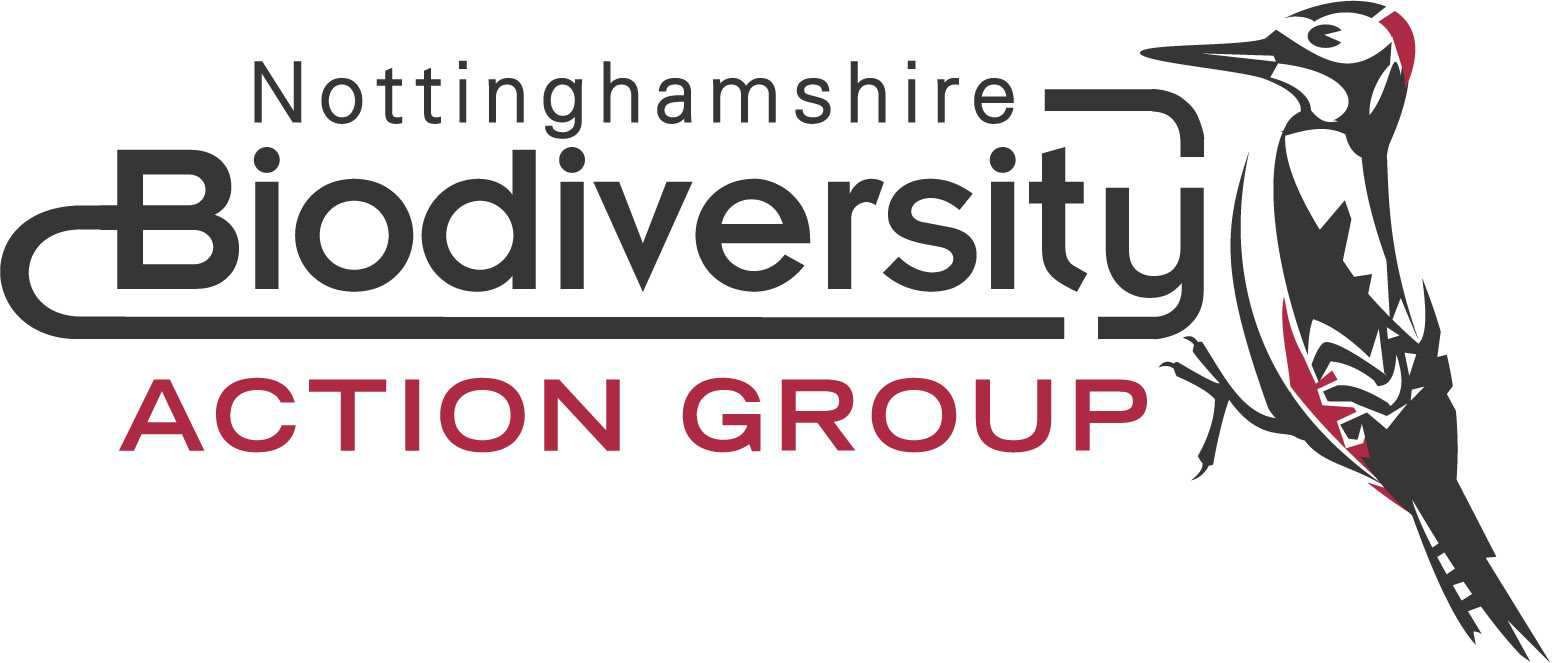 The Nottinghamshire Biodiversity Opportunity Mapping ProjectAshfield District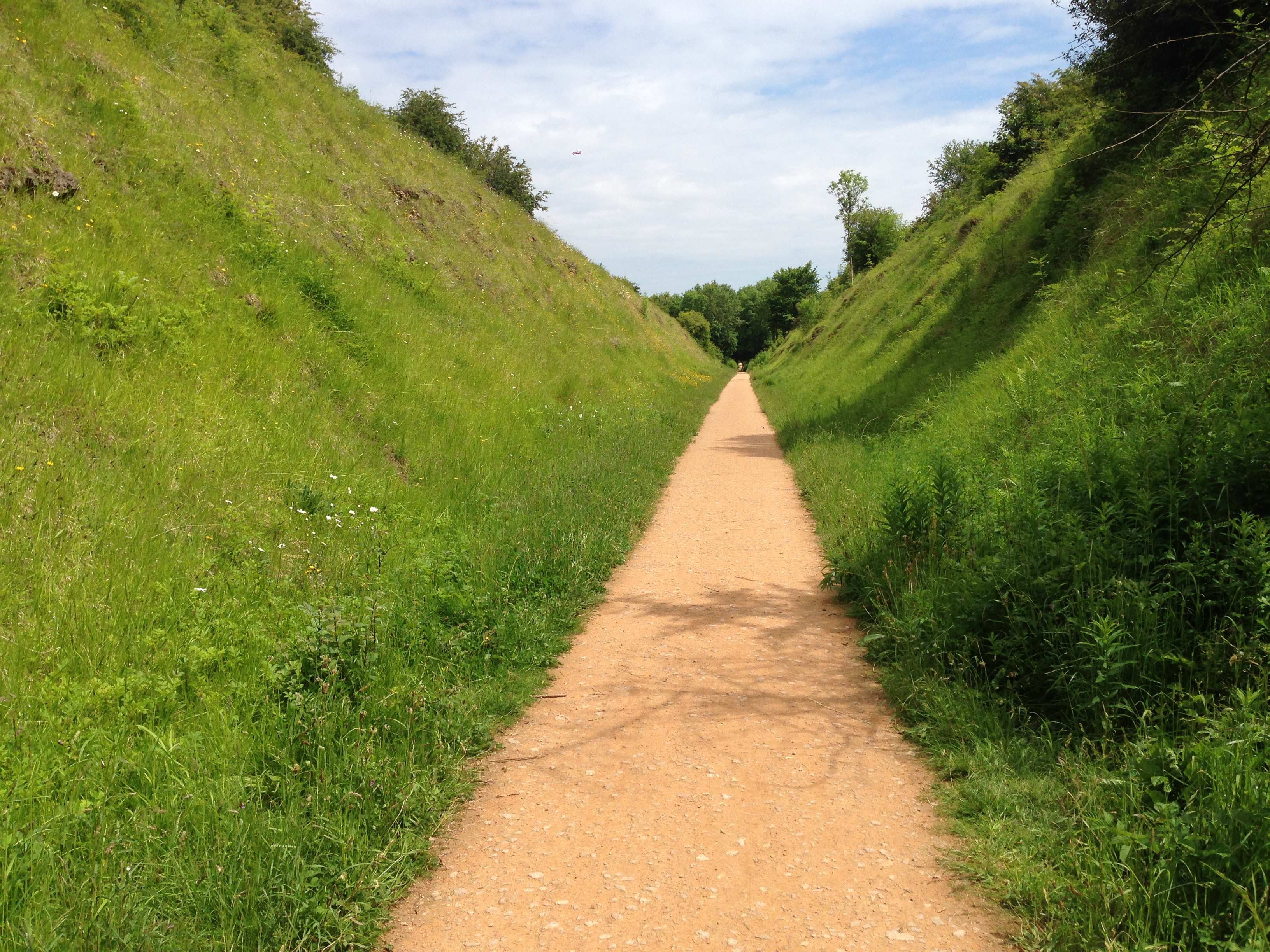 November 2016The Nottinghamshire Biodiversity Opportunity Mapping ProjectAshfield District FINAL REPORTCredits:Report produced by Chris Jackson (Nottinghamshire Biodiversity Action Group, NottsBAG), with mapping and data analysis undertaken by both Chris Jackson and Karen Taylor (Nottinghamshire County Council). The production of the Ashfield BOM report was made possible due to funding by Ashfield District Council.Aim of the ProjectThe aim of this project is to produce a Biodiversity Opportunity Map (BOM) for Ashfield District. This work was undertaken to support the work of Ashfield District Council but also to help to underpin the wider work of the Nottinghamshire Biodiversity Action Group (BAG), the Local Biodiversity Action Plan (LBAP) partnership for Nottinghamshire.Background and context to the ProjectIn 2008 the Nottinghamshire BAG resolved to produce a Biodiversity Opportunity Map for the County, in order to:Help us have a better understanding of the current distribution of biodiversity in the CountyProvide a spatial vision for how partners want the biodiversity of the County to look in the long and medium termIdentify the most effective way to re-create habitat networks at a landscape-scaleHelp to focus partners’ resources on optimising biodiversity gainHelp to deliver our contribution to the England Biodiversity Strategy, such as for monitoring and reporting, and target-setting for habitats and speciesInform spatial planning, including the delivery of Green InfrastructureInform agri-environment targetingUnderpin Biodiversity OffsettingGuide the work of the Local Nature Partnership and Local Enterprise PartnershipInform a wide range of other strategies, such as for climate change and ecosystem servicesProvide a robust case for developing funding bidsInfluence policy makers, landowners and land managersInitially, the BAG intended to adapt the Regional BOM (which was under development at the time) into a County model, but over the next two years it became clear that for technical reasons this was not possible. Partners resolved to develop our own model that would best suit our needs in Nottinghamshire and would draw widely on best practice from around the UK. The availability of funds to progress the work was, however, a seriously limiting factor, particularly as the County Phase 1 mapping was only available as a hard copy and has never been digitised (due to cost).A task and finish group of the BAG was established - the BOM Working Group (see Appendix 1) - to determine the best approach on behalf of partners, and after reviewing several models from other counties, a decision was made in 2012 to utilise the Habitat Network Model developed in the National Forest, as this was most closely correlated to what we aimed to achieve and could be run on the computer software (MapInfo) available to the partners. The National Forest Company team was willing to share both their Habitat Network Model and their considerable staff expertise, having developed their model in-house.The opportunity then arose to bid for funds from various sources to begin the BOM process on discrete parts of the county. Initially this work took place in Sherwood during 2012/3 and this work was funded by Natural England. Subsequently funding was provided by the Trent Vale Landscape Partnership Scheme and the Nottinghamshire County Council Minerals and Waste Team, to undertake the BOM process in the Trent Valley. This process was undertaken in two phases, firstly in the Trent Vale between Newark and Gainsborough and secondly in the area between Nottingham and Newark. In 2013/14 funding was made available by two local authorities (Rushcliffe Borough Council and Broxtowe Borough Council) in conjunction with funds from the Environment Agency to undertake the BOM process within Broxtowe and Rushcliffe (west of the A46), including the final section of the Trent Valley between the eastern edge of Nottingham (Netherfield) and through the city to the county boundary with Derbyshire. Funding to undertake the BOM process in the remaining part of Rushcliffe Borough (Rushcliffe east of the A46) was made available by Rushcliffe Borough Council in 2014/15. In 2015/16, Ashfield District Council were able to provide funding to pay to undertake the BOM process across the parts of this district that fell outside of the Sherwood BOM area.A report detailing the outputs from the Trent Valley BOM (the central and northern sections) was produced in September 2013 and this was followed by a report detailing the BOM outputs for the Borough of Broxtowe, produced in March 2014. A report for Rushcliffe, West of the A46, was produced in October 2014 and this was followed by the production of a report detailing the outputs of the BOM exercise for the East of Rushcliffe in March 2015. The two Rushcliffe reports were merged into a final report for the whole of Rushcliffe, produced in July 2015. In February 2016, a second Trent Valley BOM Report was produced that finally combined the results of the BOM process for the three sections of the Trent Valley in Nottinghamshire. In 2016 funding was found through the development stage of the Sherwood Landscape Partnership Scheme to produce a BOM report detailing the outcomes of the Sherwood BOM process that had taken place three years earlier.This current document is the most recent BOM Report to be produced and covers Ashfield District. A draft document for this area was produced in June 2016, and feedback received after circulation of this document have, where appropriate, been incorporated into this final report.MethodologyThe following methodology has been used in undertaking the BOM process, which has been agreed by the BOM Working Group and the BAG:Geo-rectification of 1997-8 Phase 1 habitat map image files within MapInfoDigitisation of the Phase 1 habitat maps using MapInfoUpdating of the Phase 1 habitat maps using aerial photography interpretation (2007, 2009 and 2013 flights), BAG LBAP habitat mapping data, and latest Local Wildlife Site knowledge from the Nottinghamshire Biological and Geological Records Centre (NBGRC).Assigning relevant habitats to one of the four broad habitat types - woodland, acid grassland & heathland, other grassland, and wetland (see Appendix 2 for details of which habitats make up the four broad habitat types).Data cleaning within MapInfo to ensure that there were no gaps or overlaps in the mapped dataRunning of the Habitat Network Modelling (see below for further details of the model)Stakeholder workshops to annotate the Habitat Network maps (see below) based on the four broad habitat types (woodland, acid grassland & heathland, other grassland and wetland)Collation and digitisation of the workshop outputs to produce Biodiversity Opportunity Maps for the four broad habitat typesProduction of draft report for commentAmendment of Biodiversity Opportunity Maps following feedback and production of final reportThe Habitat Network ModelThe Habitat Network Model developed by the National Forest Company is based on the permeability of different habitats to the movement of species. It uses a generic ‘focal’ species to represent each of the four habitat networks (i.e. woodland, heathland and acid grassland, other grassland and wetland), and every Phase 1 habitat that is mapped is assigned a permeability value for each of the four generic species. The permeability values are based on the work of Roger Catchpole at Natural England and have been slightly modified to reflect Nottinghamshire circumstances (see Appendix 3).The Model then uses “least cost analysis” to calculate how far the focal species can move from its core habitat, with species moving further through more permeable habitats than through less permeable ones; for example, the woodland focal species can move well through habitats that are similar to woodland, such as scrub, but not through habitats which are very different to woodland, such as arable farmland or grassland. Therefore, core habitats that are surrounded by more permeable habitats will allow for stronger networks than those separated by impermeable ones. Where areas of core habitat become linked, these are referred to as Habitat Networks. To assist in the interpretation of this data, Habitat Networks have been placed into different categories depending on their size (which is the size of the Habitat Network, not the size of the core habitat contained within the Habitat Network), so that large Habitat Networks (containing areas of well connected habitats) can be distinguished from small Habitat Networks (representing isolated and fragmented areas of habitat).WorkshopsA stakeholder workshop was held during the process of gathering the information to go into this report. The workshop was held on Tuesday 29th February 2016 at Ashfield District Council’s offices in Kirkby-in-Ashfield. The workshop was attended by 31individuals from 17 organisations. In addition, information to inform the wetland opportunity maps was obtained from staff at the regional Environment Agency’s Trentside office during March 2016.Appendix 4 provides a list of attendees for the workshop.During the workshops, participants were asked to annotate the Habitat Network maps for each of the four broad habitat types, for two timescales – a long term 50 year period, and a shorter term 10 year period. They were asked to resist the temptation to necessarily link together all the Habitat Networks, and to think about the size and scale of habitats to be created, and where these might be best located within the landscape. Participants were also asked to follow the principles set out in ‘Making Space for Nature’ – Better, Bigger, More, Connected, using the following definitions:Better:	Areas of existing, but degraded habitat, which need their condition improved, e.g. scrubby heathland or mixed woodland with a high proportion of non-natives. This particularly relates to those sites that are in (very) poor condition.Bigger:	Areas onto which existing habitat can be expanded, e.g. adjacent areas of conifer plantation or arable land, which help make existing areas larger and also buffer them from other land uses. For the purposes of this workshop, an arbitrary limit will be used whereby ‘bigger’ can be up to doubling of the site (after which time it becomes 'more').More:	New areas of habitat to increase the overall resource - e.g. creation of new heathland or woodland on arable land, in areas that do not abut existing habitat that can be made 'bigger' (or where the size of an existing site is more than doubled).Connected: Enhancing existing, and creating new, connections between existing/planned areas of habitat, either through continuous corridors or by using stepping stones, so that currently isolated habitat blocks are linked up. Obviously 'bigger' and 'more' may result in the creation of new connections anyway, and 'better' may result in the enhancement of existing connections, so this relates particularly to things like narrow, linear linking strips of habitat (along road verges or disused railway lines) or very small patches of habitat that will act as stepping stones which on their own don’t deliver substantial areas of new habitat.A range of other data was available to workshop participants to help assist in determining where activities to best deliver these principles should be located. This was:Agricultural Land ClassificationEnvironment Agency Flood Maps (Zone 2 and Zone 3)Environmental Stewardship and English Woodland Grant Scheme agreementsLand owned by BAG partners (Forestry Commission, Nottinghamshire County Council, Nottinghamshire Wildlife Trust and the Woodland Trust)Locally designated site boundaries (Local Wildlife Sites, previously known as Sites of Importance for Nature Conservation and Local Nature Reserves)National Character AreasPhase 1 habitat mapsStatutorily designated site boundaries (Sites of Special Scientific Interest)Wetland Vision map (for reedbed and floodplain grazing marsh)OutputsThe Ashfield BOM Project has four mapping outputs:“The Basemap” (Appendix 5), which shows all habitats across 125.84 sq km within the project area (including a 250m buffer), based on the digitised 1997-8 Phase 1 survey, updated with reference to aerial photography, the BAG’s LBAP habitat mapping data, and knowledge of Local Wildlife Sites from the Nottinghamshire Biological and Geological Record Centre (NBGRC).“The Habitat Network Maps” (Appendix 6), which have been produced in MapInfo using the National Forest’s Habitat Network Model, for each of the four broad habitat types (woodland, grassland, wetland and heathland/acid grassland).The “Biodiversity Opportunity Maps” (see Section 9 – Maps and tables), which incorporate (i) the “Long Term 50 Year Opportunities” and (ii) the “Short Term 10 Year Opportunities”. The former are BAG partners’ shared vision and aspirations for what might be achieved over a 50 year time frame, based on the assumptions of a sympathetic funding and planning climate and guided by the current distribution of habitats and their potential for extension based primarily on geology, soils and hydrology. This map also includes details of the longer-term landscape scale visions and targets of BAG partners where they are already in place, but is moderated by permanent constraints such as large settlements and roads. The latter, which overlay the Long Term 50 Year Opportunities, show shorter-term aspirations based upon current or proposed projects and known constraints such as substantial approved development sites, new planned infrastructure and areas of highest value farmland. Each area on the maps is numbered, with a description of the opportunity contained in the accompanying table.The “Focal Area Maps” (see Section 9 – Maps and tables), identifying locations where there appears to be a particular concentration of opportunities, which may be for the same habitat type or across different habitat types. These can be used to prioritise activities so that they have the maximum benefit.What the BOM showsThe following conclusions have been drawn following the workshop and the production of the Biodiversity Opportunity Maps:Priority habitatsThe BOM maps indicate that Ashfield is a particularly important area for its biodiversity and that this part of Nottinghamshire supports a diverse range of habitat types. All four of the broad habitats are well represented within the district and concentrations of opportunities for each of these have been identified as part of the BOM process.Woodland (see Map 1, page 13) - Opportunities for woodland are much more widespread across Ashfield, although the BOM identifies certain areas where clusters of opportunities for this habitat type occur. Woodland opportunities tend to be clustered in two main areas in the south and east of the district.Heathland & Acid Grassland (see Map 2, page 15) - Acid grassland and heathland habitat is limited to the eastern edges of Ashfield District and these areas are very much associated with the underlying geology (Sherwood Sandstones). As a result, all the opportunities for this important broad habitat type seek to build on and reconnect the existing habitat blocks in the east of Ashfield.Other Grassland (see Map 3, page 17) - Grassland opportunities tend to be spread across Ashfield and clusters occur in many parts of the district. Clusters of opportunity occur in Bentick/Kirkby Grives area, south of Hucknall, west of Bagthorpe, the Meden valley, around Huthwaite and at Brierley.Wetland (see Map 4, page 20) - As to be expected, the wetland opportunities in Ashfield are associated with the main river catchments within the district - the rivers Erewash, Leen, Maun and Meden. In addition, on some areas of restored or previously worked land the potential to build on existing pond/wetland networks could be enhanced through the creation of pondscapes.Focal AreasThe BOM maps show that there are several areas where existing habitats and associated opportunities are concentrated, referred to here as ‘Focal Areas’. The input of the participants at the workshops has shown that there are substantial opportunities in both the short and long term to enhance and expand these habitats, to buffer them and to link them up to create a stronger habitat network across a landscape scale. These Focal Areas, shown on Map 5 in section 9, are:Beauvale and Felley: this focal area (which extends into Broxtowe) is predominantly focused on improving and enhancing existing areas of woodland and grassland as well as looking to buffer these areas and establish better connections between them across the landscape. The area incorporates large blocks of existing woodland in the vicinity of Felley/Annesley with smaller blocks to the east aroundBagthorpe where there is a greater focus on improving the habitat connectivity between grasslands.Erewash Catchment: an area with great potential for improving the wetland and grassland habitats (and to a lesser extent the woodland network) in this long, linear focal area stretching along the Erewash Valley from Kirkby-in-Ashfield southwards to Toton in Broxtowe (and also including land in Derbyshire). The Erewash Valley offers opportunities to improve existing core areas of habitat, the opportunity to create new areas of habitat that can buffer and protect these core areas and also the opportunity to improve habitat connectivity along the valley by creating linking pieces of habitat between the existing habitat blocks.Kirkby-Bentinck-Annesley Woodhouse: potential for improving the existing habitat network across this area with a particular focus on calcareous and neutral grasslands. A number of the existing sites provide some very good areas of core habitat and the surrounding landscape offers a lot of opportunities within which habitat connectivity can be improved. The western part of this focal area also provides good opportunities for improving the existing network of ponds and wetlands.Leen Catchment: this focal area has the potential for improving the existing wetland and grassland network along the River Leen and its tributaries. Opportunities to improve these habitats occur between Bestwood and Newstead and along the tributary of the River Leen that runs from the Whyburn area through Hucknall to the main river. The focal area also includes opportunities to enhance the existing network of calcareous and neutral grasslands located between Hucknall and Bulwell, where it extends into both Gedling and Nottingham City.Newstead and Annesley: this Focal Area offers opportunities for improving the biodiversity resource for all four of the broad habitat types. The existing woodland resource which is widespread but very fragmented and work should look at enhancing stands of existing broad leaved woodland and buffering these as well as improving connectivity between these sites. There is also potential to enhance the existing heathland/acid grassland resource. Golf courses at Hollinwell and at Coxmoor support existing habitat patches which could be enhanced, offering good opportunities for reconnecting this resource. In addition the Focal Area offers opportunities for improving and creating better connections between existing wetland sites as well as between areas of neutral and calcareous grassland, such as is found at the former Annesley Pit Top (now Newstead and Annesley Country Park).North Ashfield: potential exists to enhance and create habitats throughout this wide and varied landscape. The majority of this area sits within the Meden catchment and as a result there is a lot of potential to enhance existing wetland and grassland habitats along the river and its tributaries, as well as improving the habitat connectivity between these sites. The area also includes potential to enhance areas of calcareous and neutral grasslands along the Teversal Trails and along other disused railways in the area where they connect into existing areas of grassland around Huthwaite. In addition, there is an opportunity to enhance the existingwoodland network, with a focus on improving the existing plantation woodlands on the old pit tips at Silverhill and Brierley Forest and create better connections between these and through the wider landscape.Wider LandscapeIt is significant that the BOM identifies a large number of smaller habitat cluster areas, scattered throughout Ashfield, but it also appears to indicate that there are parts of Ashfield where there are no opportunities. However, in these areas, opportunities do exist: improved hedgerow networks and shelterbelts can be used to improve linkages between woodlands; improving areas of commercial forestry through the creation of better links between blocks of existing broad-leaved woodland or glades; grassland strips around fields and along roads can help link up isolated grassland sites; and the improved management of ditches and other watercourses can link up wetlands. Although not specifically picked out in the BOM, such opportunities can be delivered through agri-environment schemes and by inclusion within Forest Design Plans. It should also be noted that the BOM picks out the River Valleys and their associated streams and ditches, as key features within the landscape that can be used to improve connectivity throughout the whole of Ashfield.Conflicts and other considerationsIt is evident that some areas are appropriate for the creation of more than one type of habitat. In such instances, it may be possible to incorporate both (or all) habitats into a single location through careful planning; alternatively, it may be that one habitat is deemed to be more important than another. Similarly, there may be instances where habitat creation at one location will affect an adjacent area where habitat currently exists (or could be created). Such instances should be looked at on a case-by-case basis as and when opportunities arrive, with the help of specialist ecological input.It should also be noted that these are ecological opportunities; no account has been taken at this time of other factors such as land ownership and current land use, or of other factors such as flood risk management or public access. These would, of course, need to be considered at the time that opportunities are taken forward.A number of Invasive non-native species (INNS) are known to be present across the landscape within Ashfield District, however it is not the purpose of the Ashfield BOM to deal with the detail of preventing the spread and controlling the distribution of these species. It is assumed that work to control these species should be undertaken at a landscape scale and where feasible projects that seek to enhance the biodiversity of particular areas (one of the focal areas perhaps) should also look to control and eradicate INNS within these areas.Opportunities for speciesThe BOM focuses on habitats, but implicit within this is the expectation that works to make habitats better and bigger, to create more of them, and to ensure that they arelinked up, will also benefit the priority species1 which use these habitats. The species which are likely to particularly benefit from the opportunities identified in this report are:Birds, such as woodlark and nightjar. Breeding waders and wintering wildfowl (using wet grassland), and scrub species such as willow tit, turtle dove and grasshopper warblerMammals, including bats, water vole and harvest mouseHerpetofauna, including common frog, common toad, common lizard and grass snakeInvertebrates, including white-clawed crayfishFish, including brown trout, bullhead and spined loachLepidoptera, including habitat-specialist butterflies and mothsPlants, including calcareous grassland specialistsExamples of simple actions for some of these species, that were identified as part of the workshop and that could be undertaken within Ashfield included; the planting of sallow in woodlands as an early nectar source for moths and other inverts, ensuring that woodland rides are mown after late September so as not to damage the larvae and foodplants of lepidoptera, and the creation of ponds within school grounds and allotments. These are just a few examples of actions that could be undertaken that would have a widespread benefit to specific species groups.Next stepsThe opportunities highlighted in this report will be quantified and used to estimate the scale of habitat creation and restoration that can be delivered across Ashfield, and used as part of the next round of target setting for the Nottinghamshire Local Biodiversity Action plan (LBAP).However, the report should be seen as a living document that will be updated as better data becomes available or as new opportunities are identified.1 Species of Principal Importance for Conservation in England, as identified through Section 41 of the Natural Environment and Rural Communities Act (2006)Maps and tablesMap 1	Woodland Biodiversity Opportunity MapTable 1	Biodiversity Opportunity table for Woodland (W)Map 2	Heathland and Acid Grassland Biodiversity Opportunity MapTable 2	Biodiversity Opportunity table for Heathland and Acid Grassland (H)Map 3	Grassland Biodiversity Opportunity MapTable 3	Biodiversity Opportunity table for Grassland (G)Map 4	Wetland Biodiversity Opportunity MapTable 4	Biodiversity Opportunity table for Wetland (M) Map 5	Focal AreasMap 1 - Woodland Biodiversity Opportunity Map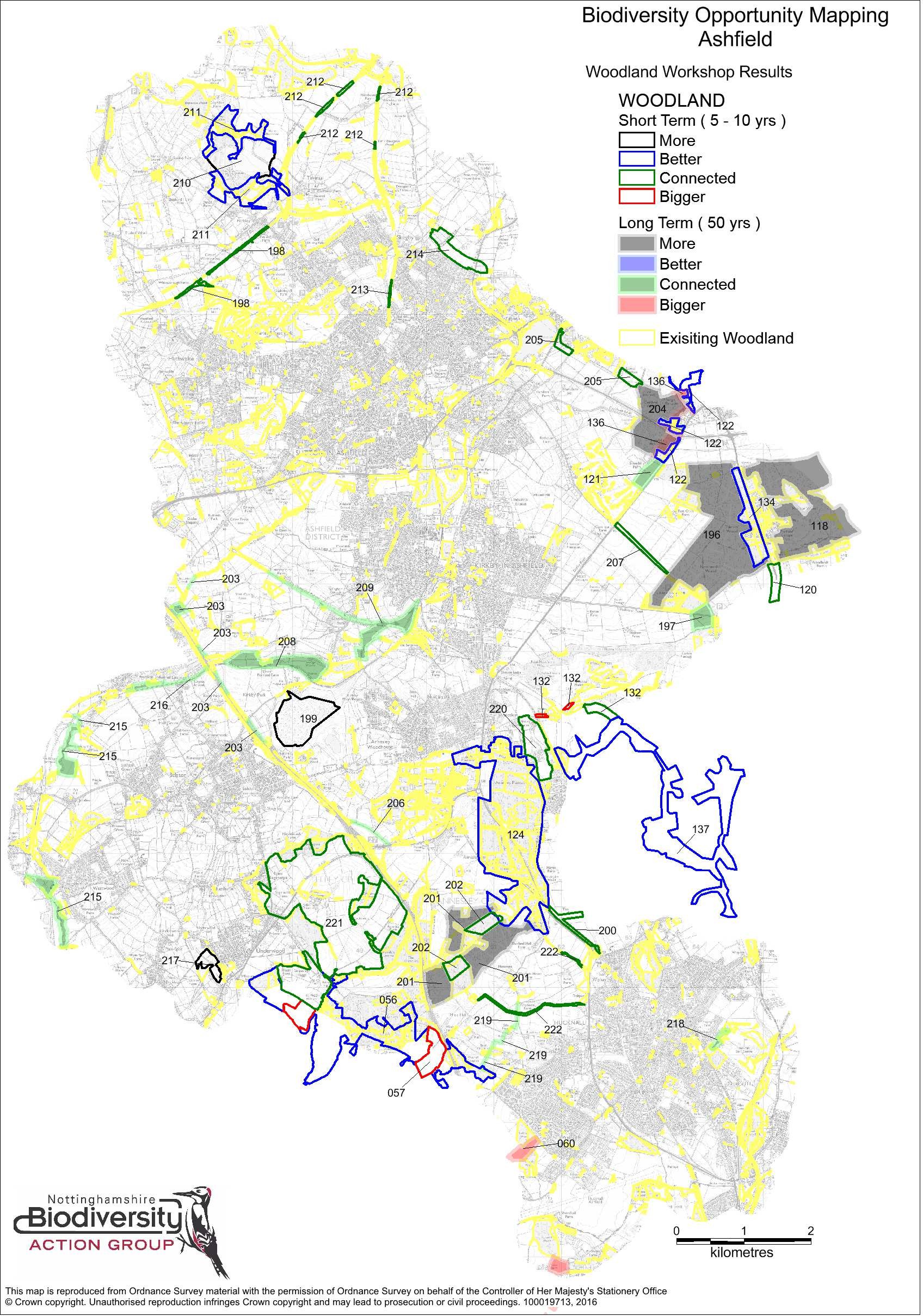 - 13 -Table 1 - Biodiversity Opportunity table for Woodland (W)- 14 -Map 2 - Heathland & Acid Grassland Biodiversity Opportunity Map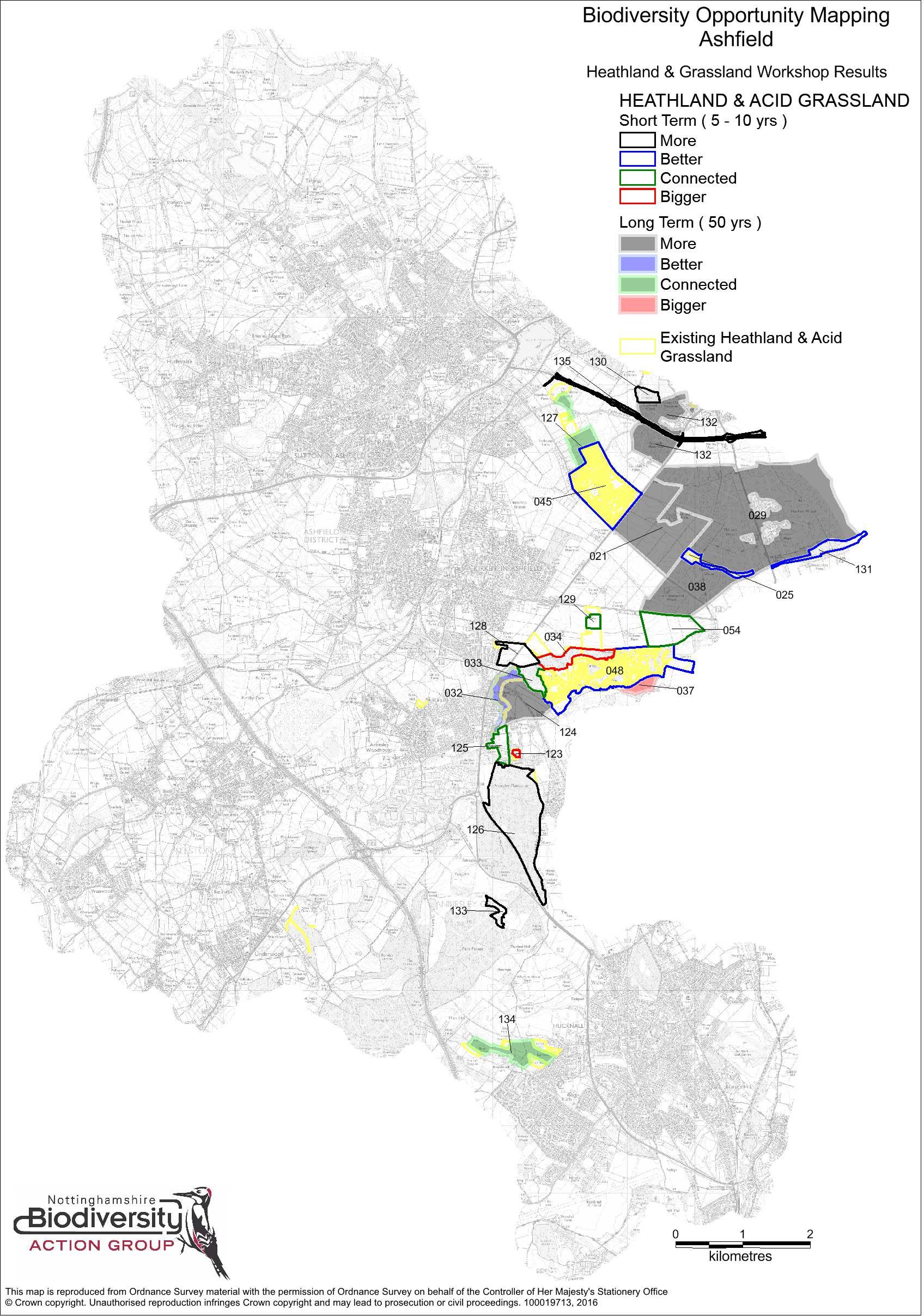 - 15 -Table 2 - Biodiversity Opportunity table for Heathland & Acid Grassland (H)- 16 -Map 3 - Grassland Biodiversity Opportunity Map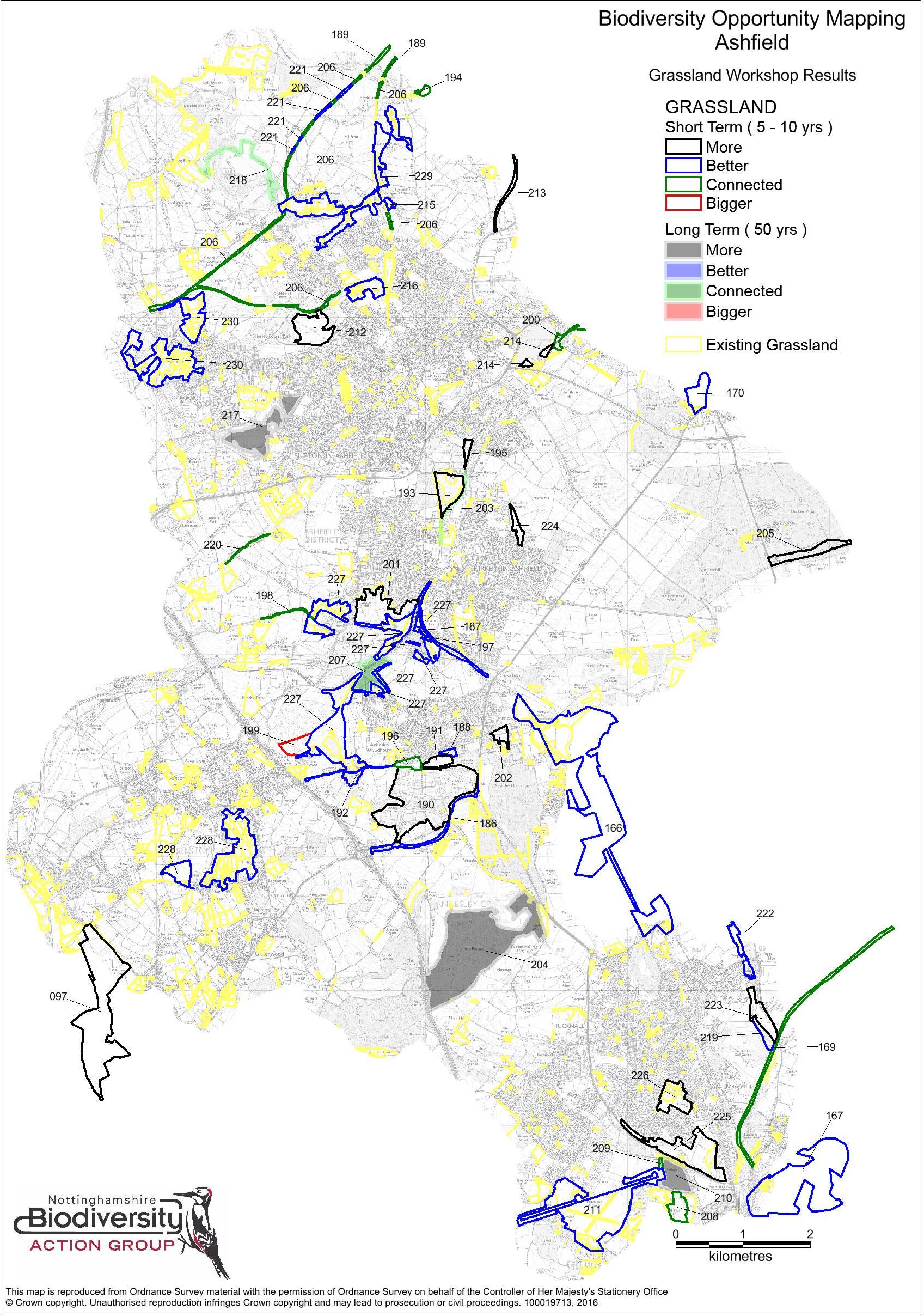 - 17 -Table 3 - Biodiversity Opportunity table for Grassland (G)Map 4 - Wetland Biodiversity Opportunity Map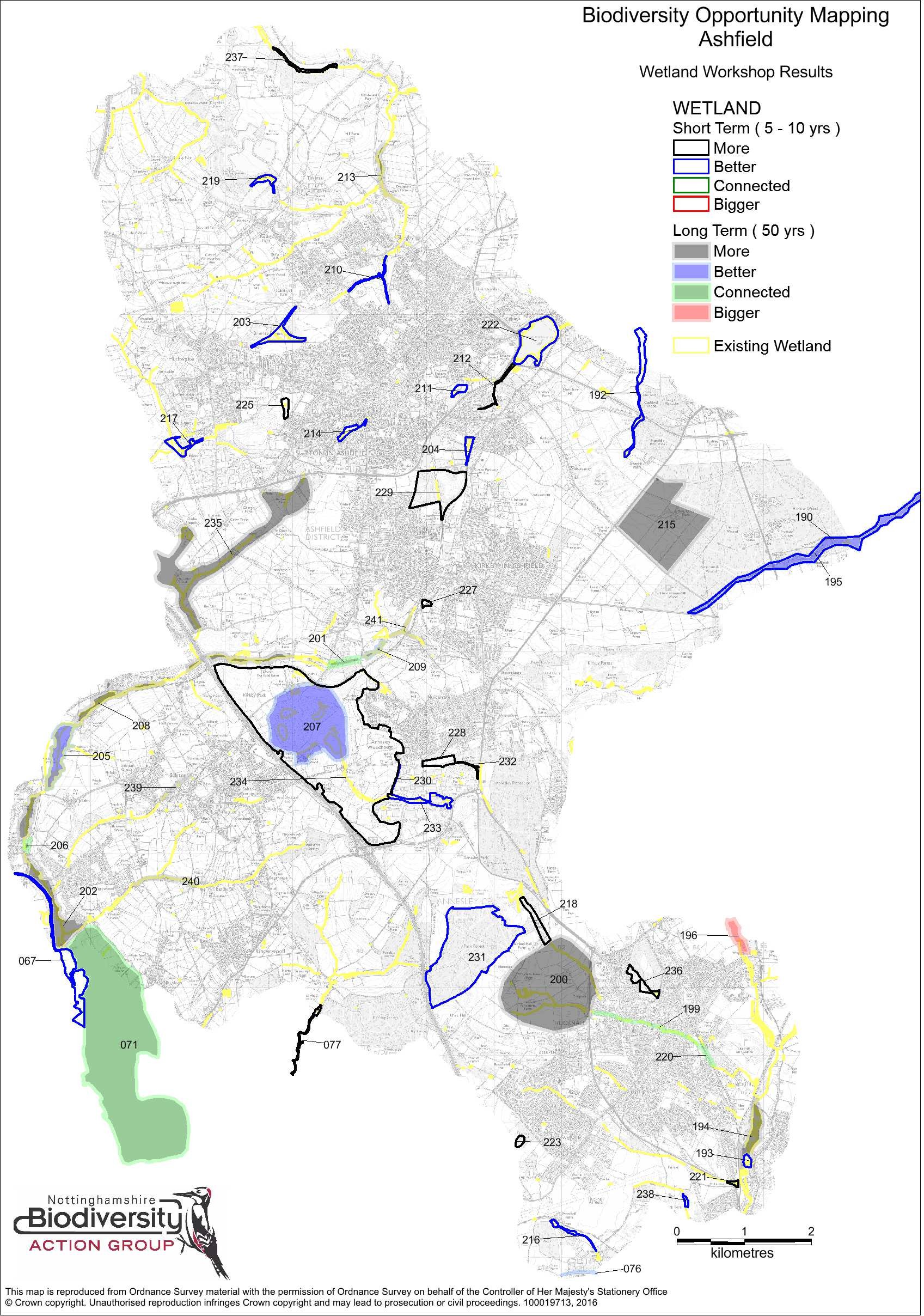 - 20 -Table 4 - Biodiversity Opportunity table for Wetland (M)Map 5 - Focal Areas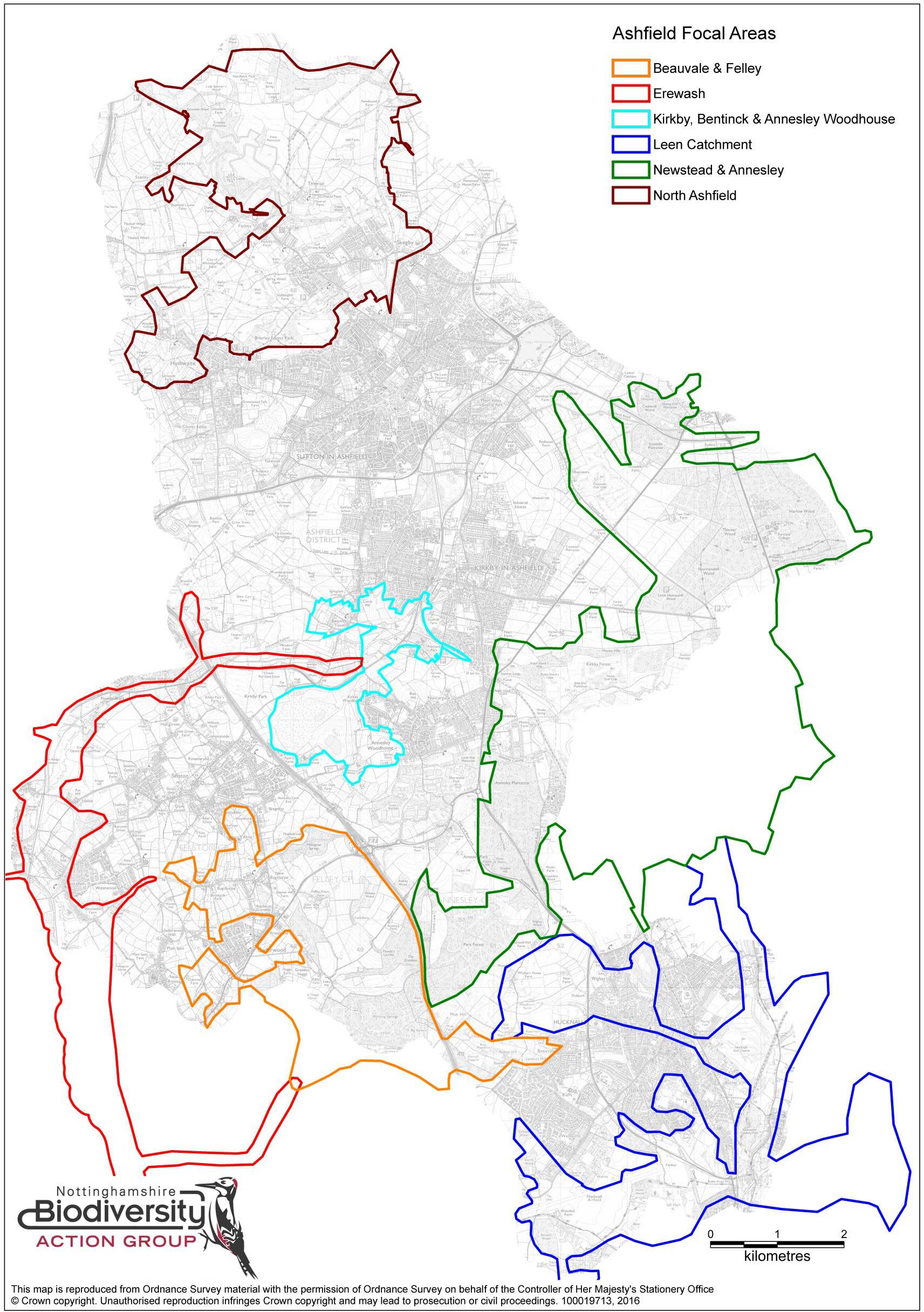 - 23 -Appendix 1 - BOM Working Group Nottinghamshire County Council Nottinghamshire Wildlife TrustNottinghamshire Biological and Geological Records Centre Environment AgencyRoyal Society for the Protection of Birds The National Forest CompanyAppendix 2 - Composition of broad habitat typesThe following table indicates the phase 1 habitats that form the four broad habitat types.Appendix 3 - Permeability valuesThe following four tables provide a list of Phase 1 habitats and the permeability scores assigned to each of these Phase 1 habitats. The four tables correspond to one of the four broad habitat types (woodland, heathland & acid grassland, other grassland and wetland), and the permeability scores listed indicate how permeable each Phase 1 habitat is to the relevant generic ‘focal’ species associated with the broad habitat type in question.The permeability score given for each Phase 1 habitat falls between 1 and 50. A score of 1 indicates that the habitat is a core/source habitat for the broad habitat type. A low score above 1 indicates a habitat that is very permeable to the generic focal species associated with the broad habitat type in question, whilst a score of 50 indicates that the habitat is very impermeable for that focal species.The final column in each table indicates the source of the information. Where the source is given as JNCC the information has come directly from work by Natural England (Catchpole 2010). Where the source is given as NFC the information has come from the habitat network modelling work undertaken by the National Forest Company. The data from NFC principally relates to a variety of urban habitats not listed in the Phase 1 habitat survey handbook, such as roads, tracks, buildings, airports, railways, suburbs, gardens etc. The exception to this is orchards for which a permeability value has been given based on a similar Phase 1 habitat type (in this case parkland/scattered trees).In addition, some of the permeability scores devised by Catchpole have been altered to best serve local biodiversity conditions, and some additional habitats have been added to the list of habitats and assigned a permeability score based on similarly structured/functioning habitats. In this case the source of the data is given as NCC. These local amendments are highlighted below:To reflect the importance of Open Mosaic Habitat on Previously Developed Land in Nottinghamshire this habitat has been assigned its own Phase 1 habitat code. The permeability scores have been based on similar open habitat types.To identify the importance of Reedbed restoration work within Nottinghamshire this habitat was assigned its own Phase 1 habitat code. The permeability scores have been based on similar habitat types.ReferenceCatchpole, R. (2010) England Habitat Network (EHN 2.0) – Metadata. Natural EnglandAppendix 4 - List of workshop attendeesAppendix 5 - The BasemapMap 1 - Phase 1 Habitat map for Ashfield (includes 250m buffer)- 32 -Map 1 - Phase 1 Habitat Map for Ashfield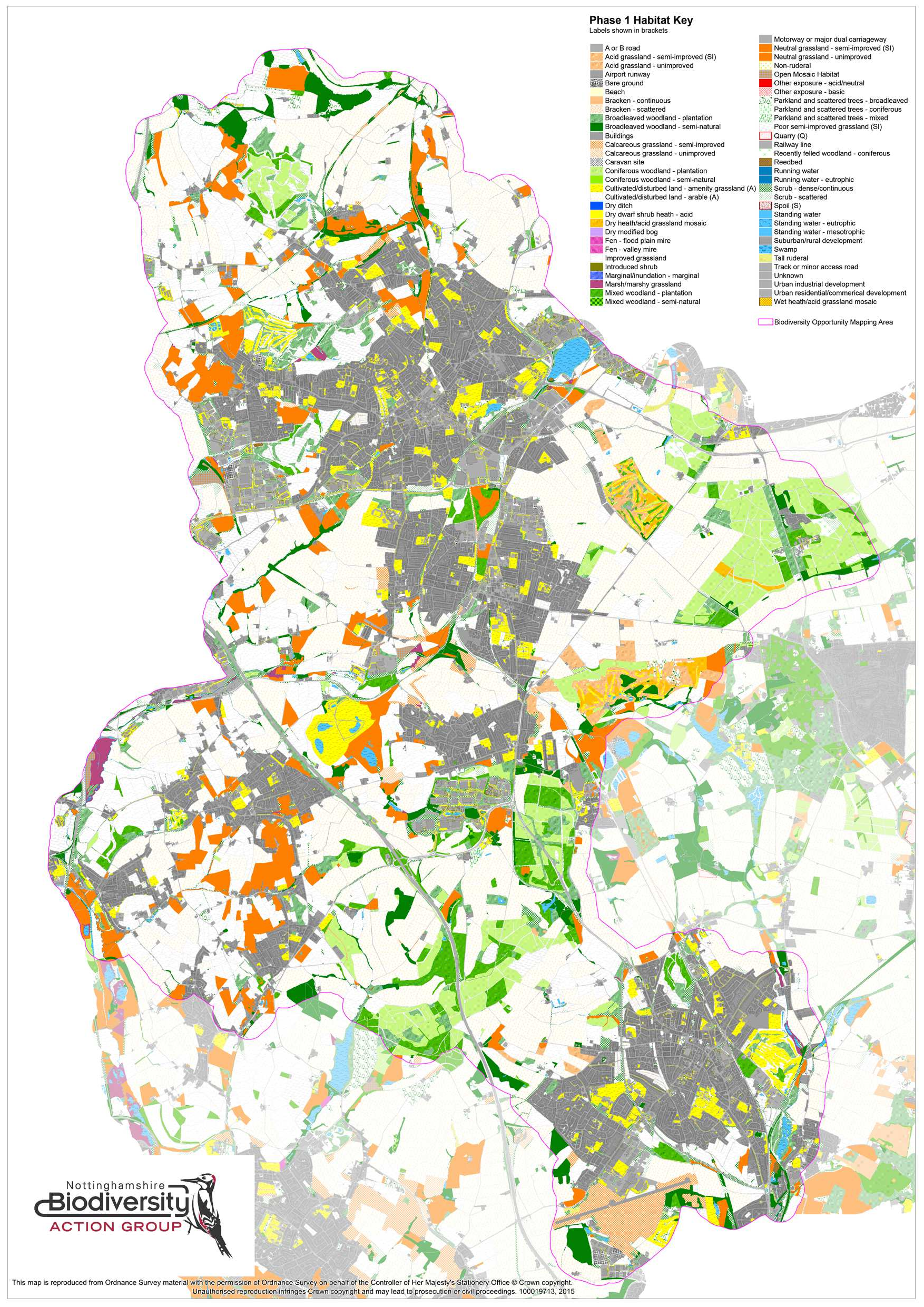 - 33 -Appendix 6 – Habitat Network mapsMap 1	Current Woodland ConnectivityMap 2	Current Heathland & Acid Grassland Connectivity Map 3	Current Grassland ConnectivityMap 4	Current Wetland Connectivity- 34 -Map 1 - Current Woodland Connectivity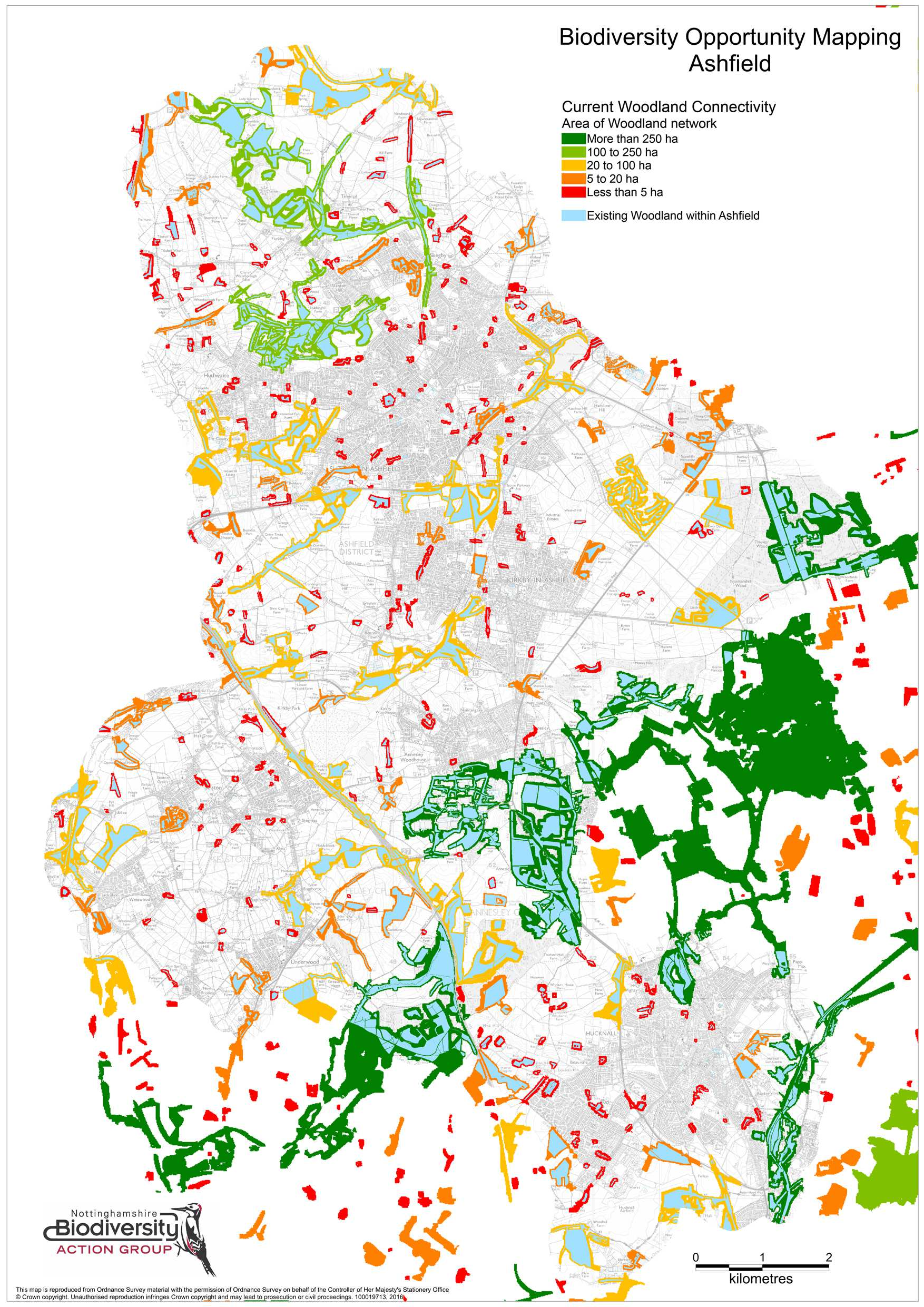 Map 2 - Current Heathland and Acid Grassland Connectivity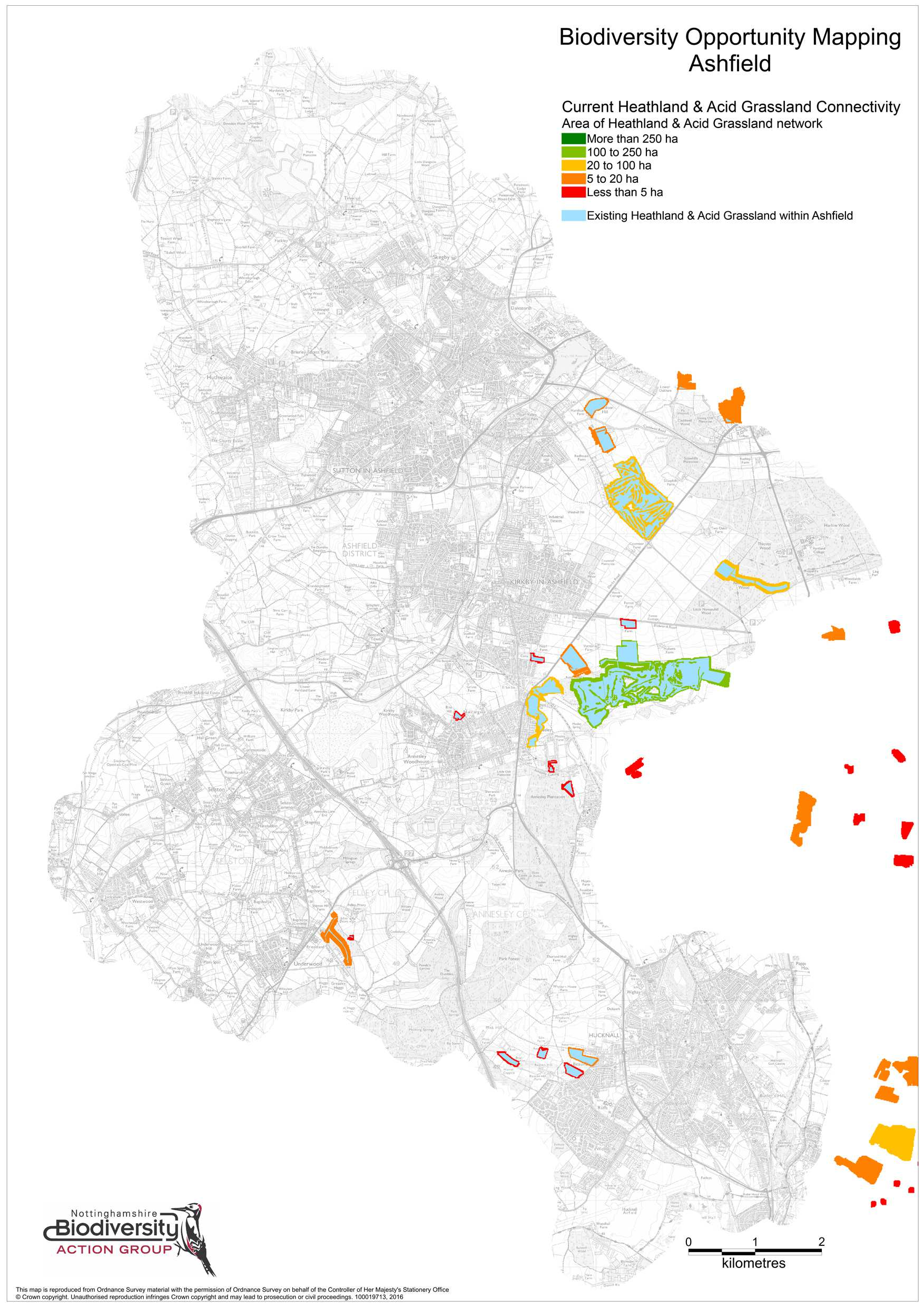 Map 3 - Current Grassland Connectivity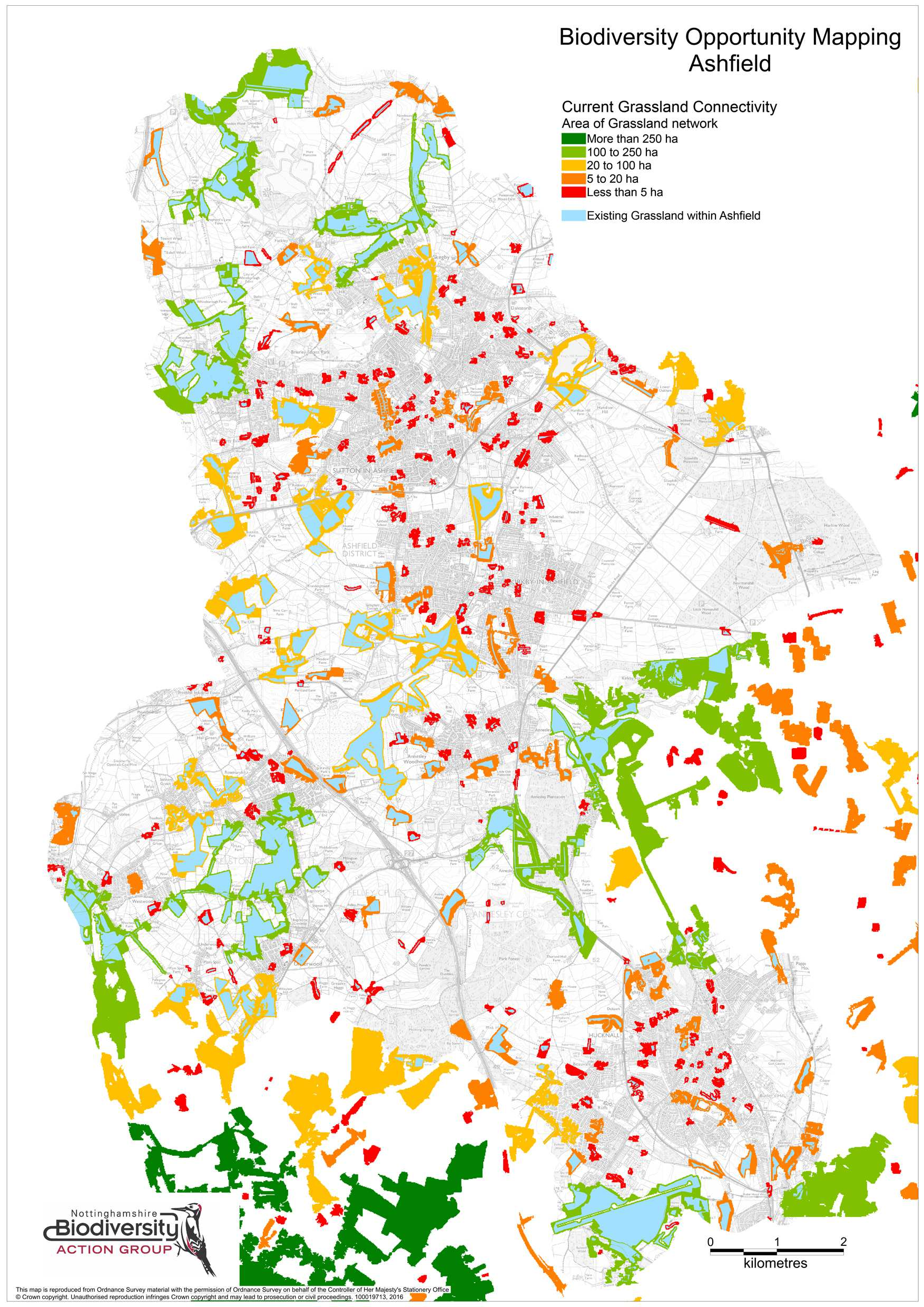 Map 4 - Current Wetland Connectivity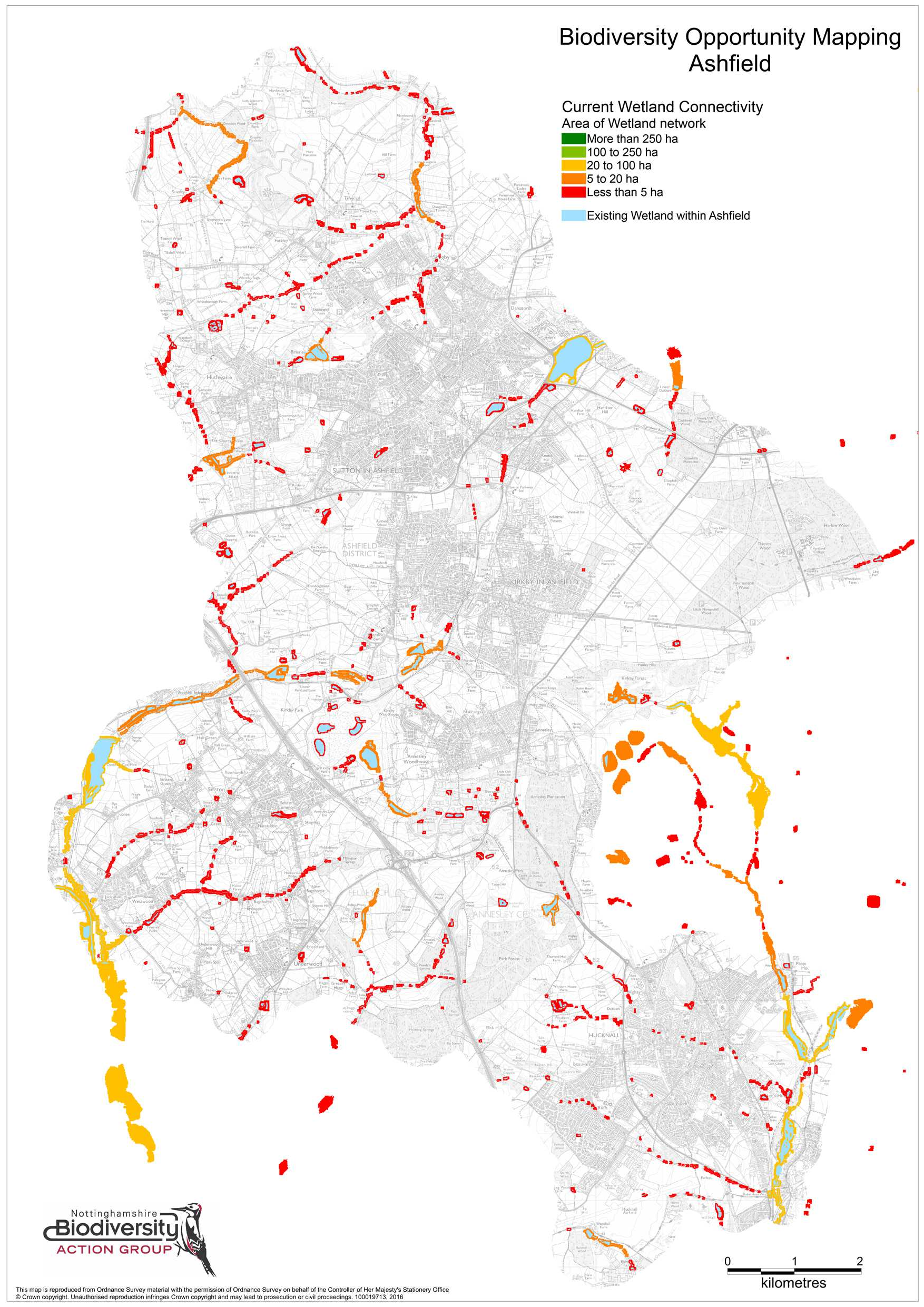 - 39 -Report IDMap Display IDOpportunityBrx056Watnall Coppice, Watnall Spinney, Moor Green/Beauvale Estate. Enhance and connect these larger blocks of woodland. GJBrx057New woodland planting to link major woodlands near Haggs Farm. JBBrx060Woodland planting to link New farm Wood and Seller's Wood, and Seller's Wood and Bulwell Wood. Eelhole Wood, Low Wood, Starth Wood. NKSHER-S118Buffer existing broadleaf woodland habitat and improved linkages within existing broadleaf woodland at this site through the Forestry Design Plan.SHER-S120Woodland Shelter Belt - target project.SHER-S121Linking woodland block.SHER-S122Better quality - buffering to create linkages with woodland.SHER-S124Annesley Wood - Restore to broadleaved species mix.SHER-S132Strengthen corridorsSHER-S134Retain as woodland - Important moths associated with the Bilberry Star which grows under the tree cover here (i.e moths needing Bilberry growing under trees).SHER-S136Better quality - buffering to create linkages with woodland.SHER-S137Enhance and buffer existing woodlandsAshfield196Thieves Wood: conversion of coniferous wood to broad-leaf wood: ongoing over 50 years on felling of crop. DS & Improving broad-leaf linkages between existing coniferous compartments byplanting broad-leaved trees or by maintaining regeneration trees along rides and woodland edges. MGoAshfield197Create connecting woodland habitat between Thieves Wood and Newstead Abbey Park.DSAshfield198Improve woodland connectivity along Silverhill Trail to connect Brierley and Silverhill parks. DSAshfield199Bentink Tip restoration to create a golf course includes opportunities for woodland creation. MH & Golf course restoration requirement is to acid and calcareous grassland, scrub and wetlands. JBAshfield200Top Wighay Farm Development - opportunty to create a woodland connection along A611 to Wighay Farm Wood. JARAshfield201Park Forest - change from coniferous to broad-leaf on cropping trees. JARAshfield202Park Forest - create habitat connection between existing broad-leaf by creating broadleaf strips through coniferous sections. JARAshfield203Woodland connections along M1 marginsAshfield204Cauldwell Wood/Stonehills Plantation - Conversion to broad-leaf wood. MGWAshfield205Lower Oakham/Summit - connectivity between existing woods. MGWAshfield206Create/improve Woodland/Hedgerow connection alongside public footpath. MGWAshfield207Two Oaks sand quarry - roadside bunds already planted with woodland. DSAshfield208Erewash Valley - create a woodland connection between Bentink and Pinxton. DSAshfield209Create a woodland connection along dismantled railway to Portland Park. DSAshfield210Replacement of coniferous wood with broad-leaf at Silverhill. NCAshfield211Enhancing existing broad-leaved woodland at Silverhill, eg. through the removal of non-natives. NCAshfield212Existing hedgerows along Teversal Trails - improve condition if required (KB). Need to be mindful of calcareous and neutral grassland linkages - existing and potential. NCAshfield213Improve woodland connectivity along cycle way from Skegby Bottoms to Stoneyford Road. DSAshfield214Create woodland connection through new development at Beck Lane, Skegby. MGWAshfield215Create woodland connection along Erewash river valley by Pye Bridge.MHAshfield216Woodland connectivity improvements along railway corridor at Brookhill Industrial estate.NCAshfield217Underwood Colliery/Pit tips - NCC owned. Potential to expand existing woodland area. Opportunity to plant grazing land for woodland or wood pasture. MGAshfield218Leen Valley Golf Course - link planted areas with woodland and hedgerows. LSAshfield219Enhance/establish hedgerow/woodland connectivity between Watnall Coppice and Whyburn Farm. MGWAshfield220Linking by hedgerow or woodland strips through Mosley Farm and/or around new developments on the old Annesley Pit site.Ashfield221Felley priory, Greasley estate - Small improvements to hedgerows, field overplanting, shelter belts on edges of arable fields etc - to strengthen the whole network. JBAshfield222Riparian woodland planting in Baker Lane brook catchment, to help reduce flood risk to Hucknall. DJWReport IDMap Display IDOpportunitySHER-S021Two Oaks Farm - Heathland restoration on mineral site. Opportunity to create wide headlands now to encourage colonisation by plants/inverts rather than 50 years from now (SHER-S) & Approved restoration scheme for- Two Oaks farm quarry is to 50% heathland and grassland. But will be subject to a ROMP within the next 10 years, and this should secure 100% acid grassland and heathland.JB (Ashfield)SHER-S025Open areas -acid grassland/heathland habitat needs improved management and expanding/linking with other heath/grassland habitats where possible.SHER-S029Creation of heathland/acid grassland along rides and to replace some areas of conifer in Thieves and Harlow Woods (SHER-S) & Be aware that Thieves Wood is a moth LWS. The moths in questionare associated with bilberry growing in the shade of conifer and oak. Do not remove conifer and oak in these locations and plant more bilberry in similar locations. SW (Ashfield)SHER-S032Robin Hood Hills - Heathland restoration (SHER-S) & Improve Heathland habitat, manage bracken and expand cover of Heather/Bilberry etc. LS (Ashfield) & Currently threatened by planningapplication by landfill, which would affect lizards, nightjar, woodlark and would fragment the LWS network. JB (Ashfield)SHER-S033Improve connectivity of heathland between Robin Hood Hills and Hollinwell.SHER-S034Restoration to heathland & broadleaved woodland (SHER-S), & Opportunity to remove coniferous woodland in favour of acid grassland/heathland. LS (Ashfield)SHER-S037Restoration to heathland from Arable.SHER-S038Little Normanshill Wood - Mosaic creation, heathland & woodland.SHER-S045Coxmoor Golf Club - Heathland course has Sherwood Forest Trust management plan but benefit from more active engagement (SHER-S) & Golf-course management. Poor management restrictinghabitat quality - heather but few heathland species - change regime at Coxmoor and Hollingwell. ADL (Ashfield)SHER-S048Hollinwell Golf Course - Existing area of heath/acid grassland (SHER-S) & Golf-course management. Poor management restricting habitat quality - heather but few heathland species - change regimeat Coxmoor and Hollingwell. ADL (Ashfield)SHER-S054Target landowner to encourage ELS etc application to create wildlife corridor (SHER-S) &Link existing sites and Two Oaks Quarry, Coxmoor. Most habitat there of potential with quarry. Would involveonly loss of small area of arable between Hollinwell and Thieves Wood. RJ (Ashfield BOM)Ashfield123Annesley Rows - owned by NCC and managed by Annesley Parish Council. Small, young plantation woodland could be felled to extend area of acid grassland. MGuAshfield124Encourage sympathetic land management practices to enhance current habitat and provide connectivity. MGWAshfield125Cemetery is existing LWS (Acid grassland. Steep upper slopes, potential for acid grassland creation for connecting habitat between Robin Hood Hills and Annesley Plantation. Site contains footballpitches, play area and a skate park - Parish land. RJ/WKAshfield126Create new Heathland/Grassland habitat through rides and possibly compartment management. LSAshfield127Link existing sites and Two Oaks Quarry, Coxmoor. Most habitat there of potential with quarry. Would involve only loss of small area of arable between Hollinwell and Thieves Wood. RJAshfield128Grass field surrounding existing acid grassland/heath. Change of management? Could create/restore acid grassland. MGWAshfield129Potential to connect areas of existing habitat. SMAshfield130Disused pit - restore to acid grassland/heathland with FC/NWT. ADLAshfield131Enhance/restore wetlands and acid grassland. Requires better management/bracken control. ADLAshfield132Bigger and better connected networks of heathland (potential) within existing Forestry Commission woodlands. MG & Needs exploring with FC, evidence of historic heathlands in this area. KBAshfield133Area of open habitat that could benefit from bracken control (Exact area unknown). MGuAshfield134Approach landowners to connect acid grasslands (x4) through field margins etc. IWAshfield135Extend and enhance: land along roadside of MARR route potentially linked to development of housing and industrial to the north. DSReport IDMap Display IDOpportunityBrx097Major grassland re-creation potential. Project as part of Erewash Valley LL area. JBSHER-S166Newstead & Annesley CP, Freckland Wood & Linby Trail Area - Neutral grassland & calcareous grassland enhancement. NCSHER-S167Bestwood Tip (NCC) - Neutral grassland. Early colliery restoration currently grazed. Potential to modify grazing regime etc to improve ecology. NCSHER-S169Calverton Branch Line (NCC) - Recently acquired. NCC applying for funding. Verges/embankment as neutral grassland by clearing & preventing open areas from scrubbing over. NCSHER-S170Mansfield Cemetery maintain and improve areas of grassland.Ashfield186Road sides rich in wildflowers currently being degraded by regular maintenance and overgrowth in some areas. POAshfield187Calcareous grassland, excellent quality. Robin Hood line from Newstead tunnel to Kirkby in Ashfield, Railway station - enhance by removing sapling Ash trees and Hawthorne. ADLAshfield188Forest road neutral grassland - designated as such around September 2015 - good habitat for Grass snakes. This site offers opportunities for enhancement. ADLAshfield189Better connected - connections to Pleasley Pit Country Park with existing Grasslands along disused railway lines. Consult with Friends of Pleasley Pit Country Park. KBAshfield190Verges and internal grasslands and woodland glades. Wildflower areas around ponds/wetness. Grass snakes etc. Better ecological management and improvement of existing Business Parkgrasslands, to match the interest shown by one of two companies, would increase the number, quantity of wild flowers, grass snakes and other biodiversity etc . POAshfield191ADC land - oakwood fields - work to commence to improve area to include wild flower meadows, remove pine plantations and scrub, and to enhance grass snake habitats. ADLAshfield192Manage and enhance the existing grass verges on Salmon Lane - Ancient Hedgerow and verges. Yellow archangel etc. POAshfield193Remove tree plantations from Pit Tip. Encourage better botanical diversity - create calcareous or acid grassland depending on pH. ADLAshfield194There are likely existing calcareous and neutral grasslands along the river Meden into Mansfield. There is also key archaeological linkages. KBAshfield195North Sutton train station. Remove concrete culver to allow 'river' to cut its own course - flood grassland - requires botanical diversity in grassland. ADLAshfield196Improve grasslands located behind properties on Forest Road/Salmon Lane. This forms a corridor to open land to the west and an important link in the GI corridor. POAshfield197Grassland and SUDS site next to Portland Park car-park - bring in to better management. ADLAshfield198Grassland road verges - improved management required to maintain the habitat and to ensure a good link between grasslands continues to exist. POAshfield199Bentinck Void/Tip. Good calcareous grassland habitat developing. Under new management but requires ongoing management and habitat expansion on the correct substrate. Important herptileassemblages. JBAshfield200Possible better connected grassland along and adjacent to the railway line. Land ownership needs investigating. From surrounding paths around Kingsmill reservoir and surrounding area - eastwardsinto Mansfield. KBAshfield201Castle Hill - potential to work with the landowner to improve and expand grassland habitat, link to Kirkby Grives SSSI. JBAshfield202Create/restore grassland in pony fields and land owned by Annesley and Felley Parish Council. Overgrown, possible grass snake presence. POAshfield203Use Robin Hood Line to improve connectivity between existing and potential new habitats - rail line has 'wide' unusual 'grassland'. ADLAshfield204Potential for increasing open habitats long term within Forest Design Plan. MGoAshfield205Create grassland buffer on the slope down to Rainworth Water. RTAshfield206Improve linkages along disused railways - Teversal, Brierley, Skegby. RTAshfield207Connect up existing SSSI's and Kirkby Grives and Annesley Woodhouse quarry. RTAshfield208Connect grassland habitats at Bulwell Hall. DJWAshfield209Connecting Farleys Way with Rolls Royce Grassland. DJWAshfield210Longterm extension/ buffer for calcareous grassland.Ashfield211Rolls Royce site: Calcareous grassland - ensure this key site is managed appropriately after the new housing development is complete. SDAshfield212Rooley Tip (Brierley Park) grassland. Rough grassland that could be improved. MWAshfield213Better management of Road Side Verges along A617 out to Pleasley. DSAshfield214Kingsmill reservoir grazing - restore horse grazed land and convert to higher quality grassland.Ashfield215Restoration of spp rich grassland which is scrubbing over. Owned by STW? NCAshfield216Stoneyford Quarry area - land coming into ADC control/management. Improve condition of LWS grasslands. NCAshfield217Rookery Park/Sutton Landfill - create spp-rich grassland (currently rough/spp-poor). NCReport IDMap Display IDOpportunityAshfield218Improve grassland linkages through Silverhill. NCAshfield219Improve wet grassland along the Leen and adjacent to the golf course by creating additional wetland/scrape features. Site important for waders in winter, such as snipe and amphibians. LSAshfield220Coal measure grassland along top of arable. Enhance and managed. A good connection between other LWS grasslands.Ashfield221Improve condition of existing SSSI grasslands - Build up of thatch in grassland on steep cutting sides. Possibility of burning selected areas or grazing? MGuAshfield222Bring relatively species rich grasslands into management - regular mowing and/or grazing required. LSAshfield223Opportunities for habitat development/creation along the Leen corridor with management/creation of sites owned or managed by ADC and Friends of Moor Pond Wood. Extend habitat corridorinto fields adjacent to Leen Ponds, these are currently arable. LSAshfield224Beacon Drive and Holidays Hill. ADC owned land, open space and play area. Scope to improve/increase grassland. WKAshfield225Broomhill farm. Bring wider grassland area into management. MGuAshfield226Improve grassland management for parts of Titchfield Park and Hucknall cemetery to benefit biodiversity.Ashfield227Maintain and enhance these important and floristically rich areas of calcareous and neutral grassland south of Kirkby-in-Ashfield. NCAshfield228Maintain and enhance an important concentration of good quality neutral grasslands around Bagthorpe, between Underwood and Selston. NCAshfield229Maintain and enhance an important concentration of good quality neutral grasslands south of Teversal and alongside the River Meden. NCAshfield230Maintain and enhance an important concentration of good quality neutral grasslands in the Huthwaite area. NCReport IDMap Display IDOpportunityBrx067Enhancement, linking and buffering of Erewash meadows/Aldercarr/Jacksdale complex. JB (Brx). & Connect Cromford Canal to existing wetland enhancement opportunity in Broxtowe. Canal andRiver Trust projects -Codnor reservoir, Friends of Crompton Canal, White-clawed Crayfish. Land to east used by CRT during restorations - landowner known. IW (Ashfield).Brx071Maintain habitat connectivity for high grass snake population. JEOBrx076Ditch/Stream between Sellers Wood & Dismantled Railway. May feed the ponds at Sellers Wood. Possible check on OS maps/drainage plans. FABrx077Moorgreen Reservoir, not owned by CRT but by a fishing club who may be open to habitat creation + management along margins. RB (Brx) & Land alongside Moorgreen reservoir has opportunitiesto improve habitat. IW (Ashfield).SHER-S190Wetland habitat restoration & enhancement, over the long term (SHER - S) & Improve Rainworth Water tributary through Thieves Wood. DS (Ashfield).SHER-S192Cauldwell Brook/River Maun - Monitor crayfish & create additional habitat to allow expansion of population into new areas. Replace culvert with wildlife friendly culvert & remove stream frompipes.SHER-S193Enhance Bestwood ReedbedSHER-S194Potential to enhance wetland habitat adjacent to and within Mill lakes and Bestwood reedbedSHER-S195Wetland habitat restoration & enhancement, over the short term (SHER - S) & Improve Rainworth Water tributary through Thieves Wood. DS (Ashfield).SHER-S196Potential to create diverse wetlandAshfield199Improve Baker Lane Brook through removal of culverts along its length as and when new development opportunities come forward. Could be delivered through Green Infrastructure. DJWAshfield200Wetland habitat creation - farmland ponds, debris, dams and marshy areas to help slow flows and reduce flood risk to Hucknall. Catchment area may be larger than shown. DJW & Potential forhabitat creation in order to create flood relief for the Hucknall Town Centre Improvements/ also creation of compensatory habitat for proposed developments in this area. KMAshfield201Potential culvert removal to create connecting habitat. DJW &Culverted section in danger of collapse, daylighting attempts during development failed but this is a key project area. KMAshfield202Improve floodplain habitats adjacent to the River Erewash e.g create floodplain grazing marsh. DJW) & Flooding problems in the Jacksdale area could be helped with habitat enhancement measuresin the floodplain that increase flood storage capacity. KMAshfield203Brierley Forest Park - ADC owned - scrapes and improvements to ponds etc. SD & Increase the number of ponds at Brierley Forest Park. JOAshfield204Maun Valley Grassland - ADC owned. Introduce more scrapes/improve habitat. Allow streams to meander. Create deeper slower moving watercourses - water vole habitat. SD & Some river channelrestoration complete but concrete drainage channels still present so more to do. Reedbed creation could help to tackle water contamination coming from upstream pit tip. KMAshfield205Enhance floodplain habitats adjacent to the River Erewash. DJWAshfield206Improve connectivity of the River Erewash through culvert removal and renaturalisation. DJWAshfield207Area within potential HS2 corridor - chance to enhance grasslands and ponds. IW & Improve quality of ponds around Bentinck tip and void for Great Crested Newts, grass snakes and water voles, if still present. (NC) Newly designated SSSI pond and culverted watercourse under the spoil heap. It would be costly to daylight, but combined with SSSI designates site taking out of culvert mayprovide some benefits to wildlife/habitats. KMAshfield208Improve floodplain habitat to create grazing marsh. DJW) & area suffers from poaching adjacent to the watercourse and would benefit from creation of buffer strips alongside the River Erewash. KMAshfield209Reedbed habitat creation. Scrape creation in the floodplain. Improve habitat management of ponds. DJW & Landownership known of Fry's Dam Fishing Ponds. POAshfield210Land due to be transferred to ADC - Skegby Hall. Some nice streams with potential to enhance these for wildlife. Also potential for wetland creation adjacent to the channels (scrapes and ponds). Habitat adjacent to LWS grassland. DJW & this area includes a series of online ponds that could be improved by taking them offline and turned into backwaters. Habitat enhancements to tacklepollution in this area should also be considered. KMAshfield211Sutton Lawns, ADC owned, marginal planting around ponds. SDAshfield212River Maun upstream of Kings Mill Reservoir (partly owned by ADC). Remove culvert through Maun Industrial Estate and de-canalise the river directly upstream of reservoir, between Coxmoor Roadand MARR. NCAshfield213Potential to create floodplain grazing marsh along the River Meden corridor. Possibly scrapes and ponds. DJWAshfield214Enhance Calladine pond and adjacent watercourse. MWAshfield215Inclusion of new ponds and wetland in restoration at Two Oaks quarry. DSAshfield216Ponds and stream next to Bullwell wood - improve habitat quality for White-clawed crayfish present. NCAshfield217Nunn Brook Park - improve condition of existing Great Crested Newt ponds and create new ponds. NCAshfield218Enhance Wighay Brook from Big Pond - remove confers from brook side, create marsh/flood storage, halt acidification. JARAshfield219East Silverhill ponds - Improvements - planting marginals and maintaining water levels. LS/MGuReport IDMap Display IDOpportunityAshfield220De-culvert Baker Lane Brook (At Porchester Close Plantation). LS/MGuAshfield221Farleys brook/ Hucknall. Create siltation pond that can be cleaned out and/or reedbed filter area to reduce-prevent polluted urban-grey water and sewage from the Hucknall system entering themain Leen. LS/MuAshfield222King's Mill Res, ditch management - enhance/restore for resident water vole population. MGW & extend and enhance existing reedbed to assist with desilting proposals. KMAshfield223Excavate a pond or series of small ponds where tributary arises (at a spring) at the centre of Eelhole wood. This will benefit and provide a refuge for White-clawed crayfish. LSAshfield224Newstead stocking yard - increase number and depth of wet scrapes so that they hold water for longer in Spring/Summer. MGuAshfield225Rookery Park Triangle - create wet scrapes in wet grassland ajacent to the pond to extend wetland habitat and buffer pond. MGuAshfield226Extend pond north of Moor Pond Wood boundary by deepening and connect pond with that in Dam Banks. LSAshfield227Recressco Glass Recycling - As and when, make sure any SUDS schemes are designed to be beneficial to wildlife. CLIAshfield228Lane End Nature area. Semi-dry wetland in need or improvement and expansion. WK & Wet towards south of ADC area - create scrapes and restore pond on southern boundary and seemanagement plan. POAshfield229Look at opening area up to increase wetland areas. JO & Pollution of stream thought to be coming from this area, potential to intercept with habitat creation - reedbed perhaps? KMAshfield230Wet ditch, particularly in winter. Supports frogs. This is a particularly important habitat for the local grass snake population and needs to be maintained and enhanced. POAshfield231Park Forest - manage existing Ponds and wetlands to encourage GCN to move across site - open up canopy (Sycamore). ADLAshfield232The ditch and pond forming the southern boundary to Little Oak Plantation could benefit from restoration work to recreate a continuous wetland corridor for the local populations of grass snakesand amphibians. POAshfield233This area forms the source of the Cuttail brook and the wetlands unite various ponds, streams and marshy areas across the Sherwood Business Park. This is an important wetland complex andshould be maintained and enhanced. POAshfield234Potential pondscape focus area: based around Bentinck Void SSSI - designed for GCNs. Perhaps secure if through HS2. JBAshfield235Dumbles Pondscape - manage existing ponds, create new ones in clusters. JBAshfield236Potential for habitat creation, in order to create flood relief for the Hucknall Town Centre Improvements. KMAshfield237Largely arable area that could benefit with greater habitat buffering of the river channel. KMAshfield238Control/removal of signal crayfish from fishing ponds to prevent degradation of good wetland habitats both within the ponds themselves and more widely across the Leen catchment. KMAshfield239Surface water flooding issues at Sleepy Hole, Selston, could be helped by the creation of habitat enhancement measures in the floodplain that increase flood storage capacity. KMAshfield240Poaching by livestock is a problem in this location on the Bagthorpe Brook. Measures to protect the river channel could enhance the river habitat. KMAshfield241River erosion in the vicinity of Portland Park SSSI caused in response to the filling in of a pond in the area (historical). Habitat enhancements could be part of measures to tackle the erosion issue. KMBroad habitat type - WOODLANDBroad habitat type - WOODLANDPBWBroadleaved woodland - plantationBWBroadleaved woodland - semi-naturalPMWMixed woodland - plantationMWMixed woodland - semi-naturalBroad habitat type - HEATHLAND & ACID GRASSLANDBroad habitat type - HEATHLAND & ACID GRASSLANDSAGAcid grassland - semi-improvedAGAcid grassland - unimprovedADHDry dwarf shrub heath - acidBDHDry dwarf shrub heath - basicDGMDry heath/acid grassland mosaicWHWet dwarf shrub heathWGMWet heath/acid grassland mosaicBroad habitat type - OTHER GRASSLANDBroad habitat type - OTHER GRASSLANDSCGCalcareous grassland - semi-improvedCGCalcareous grassland - unimprovedSNGNeutral grassland - semi-improvedNGNeutral grassland - unimprovedSBWParkland and scattered trees - broadleavedOrchardParkland and scattered trees - broadleavedSCWParkland and scattered trees - coniferousSMWParkland and scattered trees - mixedBroad habitat type - WETLANDBroad habitat type - WETLANDBBBlanket bogDBDry modified bogBMFen - basin mireFPMFen - flood plain mireVMFen - valley mireAFFlush and spring - acid/neutral flushBFFlush and spring - basic flushIVMarginal/inundation - inundationMVMarginal/inundation - marginalMGMarsh/marshy grasslandRBRaised bogReedbedReedbedRWRunning waterRWBRunning water - brackishRWDRunning water - dystrophicRWERunning water - eutrophicRWCRunning water - marlRWMRunning water - mesotrophicRWORunning water - oligotrophicSWStanding waterSWBStanding water - brackishSWDStanding water - dystrophicSWEStanding water - eutrophicSWCStanding water - marlSWMStanding water - mesotrophicSWOStanding water - oligotrophicSPSwampWBWet modified bogGRASSLANDGRASSLANDGRASSLANDGRASSLANDGRASSLANDGRASSLANDPhase 1 CodePhase 1 Habitat NameGrassland CostDefinition SourceGRASSLANDROADA or B road50NFCGRASSLANDSAGAcid grassland - semi-improved2NCCGRASSLANDAGAcid grassland - unimproved2NCCGRASSLANDRUNWAYAirport runway50NFCGRASSLANDBGBare ground20JNCCGRASSLANDPBare peat5JNCCGRASSLANDBBBlanket bog20JNCCGRASSLANDXBoundary removed0JNCCGRASSLANDCBBracken - continuous10JNCCGRASSLANDSBBracken - scattered10JNCCGRASSLANDPBWBroadleaved woodland - plantation20JNCCGRASSLANDBWBroadleaved woodland - semi-natural20JNCCGRASSLANDBUILDBuildings20NFCGRASSLANDBuildingBuildings20NFCGRASSLANDBuildingsBuildings20NFCGRASSLANDSCGCalcareous grassland - semi-improved1JNCCGRASSLANDCGCalcareous grassland - unimproved1JNCCGRASSLANDCSCaravan site0JNCCGRASSLANDCACave50JNCCGRASSLANDPCWConiferous woodland - plantation20JNCCGRASSLANDCWConiferous woodland - semi-natural20JNCCGRASSLANDAMCultivated/disturbed land - amenity grassland50JNCCGRASSLANDACultivated/disturbed land - arable50JNCCGRASSLANDESPCultivated/disturbed land - ephemeral/short perennial5JNCCGRASSLANDDDDry ditch0JNCCGRASSLANDADHDry dwarf shrub heath - acid10JNCCGRASSLANDBDHDry dwarf shrub heath - basic10JNCCGRASSLANDDGMDry heath/acid grassland mosaic2JNCCGRASSLANDDBDry modified bog20JNCCGRASSLANDEBEarth bank0JNCCGRASSLANDBMFen - basin mire5JNCCGRASSLANDFPMFen - flood plain mire5JNCCGRASSLANDVMFen - valley mire5JNCCGRASSLANDFFence0JNCCGRASSLANDAFFlush and spring - acid/neutral flush5JNCCGRASSLANDBFFlush and spring - basic flush5JNCCGRASSLANDPH-Hedges - defunct - species-poor20JNCCGRASSLANDRH-Hedges - defunct - species-rich20JNCCGRASSLANDPHHedges - intact - species-poor20JNCCGRASSLANDRHHedges - intact - species-rich20JNCCGRASSLANDPHTHedges - with trees - species-poor20JNCCGRASSLANDRHTHedges - with trees - species-rich20JNCCGRASSLANDIImproved grassland50JNCCGRASSLANDACInland cliff - acid/neutral50JNCCGRASSLANDBCInland cliff - basic50JNCCGRASSLANDISIntroduced shrub20JNCCGRASSLANDLHLichen/bryophyte heath15JNCCGRASSLANDLPLimestone pavement50JNCCGRASSLANDIVMarginal/inundation - inundation20JNCCGRASSLANDMVMarginal/inundation - marginal20JNCCGRASSLANDMGMarsh/marshy grassland5JNCCGRASSLANDMIMine20JNCCGRASSLANDPMWMixed woodland - plantation20JNCCGRASSLANDMWMixed woodland - semi-natural20JNCCGRASSLANDMHMontane heath/dwarf herb15JNCCGRASSLANDMWAYMotorway or major dual carriageway50NFCGRASSLANDSNGNeutral grassland - semi-improved1JNCCGRASSLANDNGNeutral grassland - unimproved1JNCCGRASSLANDNRNon-ruderal10JNCCGRASSLANDOMHOPDLOpen Mosaic Habitat5NCCGRASSLANDAROther exposure - acid/neutral50JNCCGRASSLANDBROther exposure - basic50JNCCGRASSLANDSBWParkland and scattered trees - broadleaved1JNCCGRASSLANDOrchardParkland and scattered trees - broadleaved1NFCGRASSLANDSCWParkland and scattered trees - coniferous1JNCCGRASSLANDSMWParkland and scattered trees - mixed1JNCCGRASSLANDSIPoor semi-improved grassland2JNCCGRASSLANDQQuarry50JNCCGRASSLANDRAILRailway line50NFCGRASSLANDRBRaised bog20JNCCGRASSLANDFBRecently felled woodland - broadleaved20JNCCGRASSLANDFCRecently felled woodland - coniferous20JNCCGRASSLANDFMRecently felled woodland - mixed20JNCCGRASSLANDReedbedReedbed20NCCGRASSLANDRRefuse tip20JNCCGRASSLANDRWRunning water50JNCCGRASSLANDRWBRunning water - brackish50JNCCGRASSLANDRWDRunning water - dystrophic50JNCCGRASSLANDRWERunning water - eutrophic50JNCCGRASSLANDRWCRunning water - marl50JNCCGRASSLANDRWMRunning water - mesotrophic50JNCCGRASSLANDRWORunning water - oligotrophic50JNCCGRASSLANDASScree - acid/neutral50JNCCGRASSLANDBSScree - basic50JNCCGRASSLANDDSScrub - dense/continuous20JNCCGRASSLANDSSScrub - scattered20JNCCGRASSLANDSWALLSea wall0JNCCGRASSLANDSSpoil20JNCCGRASSLANDSWStanding water50JNCCGRASSLANDSWBStanding water - brackish50JNCCGRASSLANDSWDStanding water - dystrophic50JNCCGRASSLANDSWEStanding water - eutrophic50JNCCGRASSLANDSWCStanding water - marl50JNCCGRASSLANDSWMStanding water - mesotrophic50JNCCGRASSLANDSWOStanding water - oligotrophic50JNCCGRASSLANDSUBURBSuburban/rural development10NFCGRASSLANDGardensSuburban/rural development10NFCGRASSLANDPavedSuburban/rural development50NFCGRASSLANDSPSwamp20JNCCGRASSLANDTRTall ruderal10JNCCGRASSLANDTRACKTrack or minor access road50NFCGRASSLANDPathTrack or minor access road50NFCGRASSLAND?Unknown50NFCGRASSLANDINDUSTUrban industrial development30NFCGRASSLANDURBANUrban residential/commerical development20NFCGRASSLANDWWall0JNCCGRASSLANDWHWet dwarf shrub heath10JNCCGRASSLANDWGMWet heath/acid grassland mosaic2JNCCGRASSLANDWBWet modified bog20JNCCHEATHLAND & ACID GRASSLANDHEATHLAND & ACID GRASSLANDHEATHLAND & ACID GRASSLANDHEATHLAND & ACID GRASSLANDPhase 1 CodePhase 1 Habitat NameHeathland & Acid Grassland CostDefinition SourceROADA or B road50NFCSAGAcid grassland - semi-improved1NCCAGAcid grassland - unimproved1NCCRUNWAYAirport runway50NFCBGBare ground30JNCCPBare peat20JNCCBBBlanket bog3JNCCXBoundary removed0JNCCCBBracken - continuous20JNCCSBBracken - scattered20JNCCPBWBroadleaved woodland - plantation35JNCCBWBroadleaved woodland - semi-natural35JNCCBUILDBuildings50NFCBuildingBuildings50NFCBuildingsBuildings50NFCSCGCalcareous grassland - semi-improved50JNCCCGCalcareous grassland - unimproved40JNCCCSCaravan site0JNCCCACave50JNCCPCWConiferous woodland - plantation20JNCCCWConiferous woodland - semi-natural20JNCCAMCultivated/disturbed land - amenity grassland50JNCCACultivated/disturbed land - arable50JNCCESPCultivated/disturbed land - ephemeral/short perennial50JNCCDDDry ditch0JNCCADHDry dwarf shrub heath - acid1JNCCBDHDry dwarf shrub heath - basic1JNCCDGMDry heath/acid grassland mosaic1JNCCDBDry modified bog3JNCCEBEarth bank0JNCCBMFen - basin mire30JNCCFPMFen - flood plain mire30JNCCVMFen - valley mire30JNCCFFence0JNCCAFFlush and spring - acid/neutral flush30JNCCBFFlush and spring - basic flush30JNCCPH-Hedges - defunct - species-poor10JNCCRH-Hedges - defunct - species-rich10JNCCPHHedges - intact - species-poor10JNCCRHHedges - intact - species-rich10JNCCPHTHedges - with trees - species-poor10JNCCRHTHedges - with trees - species-rich10JNCCIImproved grassland50JNCCACInland cliff - acid/neutral50JNCCBCInland cliff - basic50JNCCISIntroduced shrub10JNCCLHLichen/bryophyte heath10JNCCLPLimestone pavement50JNCCIVMarginal/inundation - inundation40JNCCMVMarginal/inundation - marginal40JNCCMGMarsh/marshy grassland30JNCCMIMine30JNCCPMWMixed woodland - plantation35JNCCMWMixed woodland - semi-natural35JNCCMHMontane heath/dwarf herb10JNCCMWAYMotorway or major dual carriageway50NFCSNGNeutral grassland - semi-improved30JNCCNGNeutral grassland - unimproved30JNCCNRNon-ruderal20JNCCOMHOPDLOpen Mosaic Habitat10NCCAROther exposure - acid/neutral50JNCCBROther exposure - basic50JNCCSBWParkland and scattered trees - broadleaved30JNCCOrchardParkland and scattered trees - broadleaved30NFCSCWParkland and scattered trees - coniferous30JNCCSMWParkland and scattered trees - mixed30JNCCSIPoor semi-improved grassland30JNCCQQuarry50JNCCRAILRailway line50NFCRBRaised bog3JNCCFBRecently felled woodland - broadleaved10JNCCFCRecently felled woodland - coniferous10JNCCFMRecently felled woodland - mixed10JNCCReedbedReedbed40NCCRRefuse tip30JNCCRWRunning water50JNCCRWBRunning water - brackish50JNCCRWDRunning water - dystrophic50JNCCRWERunning water - eutrophic50JNCCRWCRunning water - marl50JNCCRWMRunning water - mesotrophic50JNCCRWORunning water - oligotrophic50JNCCASScree - acid/neutral50JNCCBSScree - basic50JNCCDSScrub - dense/continuous10JNCCSSScrub - scattered10JNCCSWALLSea wall0JNCCSSpoil30JNCCSWStanding water50JNCCSWBStanding water - brackish50JNCCSWDStanding water - dystrophic50JNCCSWEStanding water - eutrophic50JNCCSWCStanding water - marl50JNCCSWMStanding water - mesotrophic50JNCCSWOStanding water - oligotrophic50JNCCSUBURBSuburban/rural development50NFCGardensSuburban/rural development50NFCPavedSuburban/rural development50NFCSPSwamp40JNCCTRTall ruderal20JNCCTRACKTrack or minor access road50NFCPathTrack or minor access road50NFC?Unknown50NFCINDUSTUrban industrial development50NFCURBANUrban residential/commercial development50NFCWWall0JNCCWHWet dwarf shrub heath1JNCCWGMWet heath/acid grassland mosaic1JNCCWBWet modified bog3JNCCWETLANDWETLANDWETLANDWETLANDPhase 1 CodePhase 1 Habitat NameWetland CostDefinition SourceROADA or B road50NFCSAGAcid grassland - semi-improved20NCCAGAcid grassland - unimproved20NCCRUNWAYAirport runway50NFCBGBare ground40JNCCPBare peat20JNCCBBBlanket bog1JNCCXBoundary removed0JNCCCBBracken - continuous30JNCCSBBracken - scattered30JNCCPBWBroadleaved woodland - plantation50JNCCBWBroadleaved woodland - semi-natural50JNCCBUILDBuildings50NFCBuildingBuildings50NFCBuildingsBuildings50NFCSCGCalcareous grassland - semi-improved40JNCCCGCalcareous grassland - unimproved50JNCCCSCaravan site0JNCCCACave50JNCCPCWConiferous woodland - plantation40JNCCCWConiferous woodland - semi-natural40JNCCAMCultivated/disturbed land - amenity grassland50JNCCACultivated/disturbed land - arable50JNCCESPCultivated/disturbed land - ephemeral/short perennial40JNCCDDDry ditch0JNCCADHDry dwarf shrub heath - acid5JNCCBDHDry dwarf shrub heath - basic5JNCCDGMDry heath/acid grassland mosaic5JNCCDBDry modified bog1JNCCEBEarth bank0JNCCBMFen - basin mire1JNCCFPMFen - flood plain mire1JNCCVMFen - valley mire1JNCCFFence0JNCCAFFlush and spring - acid/neutral flush1JNCCBFFlush and spring - basic flush1JNCCPH-Hedges - defunct - species-poor30JNCCRH-Hedges - defunct - species-rich30JNCCPHHedges - intact - species-poor30JNCCRHHedges - intact - species-rich30JNCCPHTHedges - with trees - species-poor30JNCCRHTHedges - with trees - species-rich30JNCCIImproved grassland50JNCCACInland cliff - acid/neutral50JNCCBCInland cliff - basic50JNCCISIntroduced shrub30JNCCLHLichen/bryophyte heath20JNCCLPLimestone pavement50JNCCIVMarginal/inundation - inundation1JNCCMVMarginal/inundation - marginal1JNCCMGMarsh/marshy grassland1JNCCMIMine40JNCCPMWMixed woodland - plantation50JNCCMWMixed woodland - semi-natural50JNCCMHMontane heath/dwarf herb20JNCCMWAYMotorway or major dual carriageway50NFCSNGNeutral grassland - semi-improved30JNCCNGNeutral grassland - unimproved20JNCCNRNon-ruderal30JNCCOMHOPDLOpen Mosaic Habitat20NCCAROther exposure - acid/neutral50JNCCBROther exposure - basic50JNCCSBWParkland and scattered trees - broadleaved30JNCCOrchardParkland and scattered trees - broadleaved30NFCSCWParkland and scattered trees - coniferous30JNCCSMWParkland and scattered trees - mixed30JNCCSIPoor semi-improved grassland30JNCCQQuarry50JNCCRAILRailway line50NFCRBRaised bog1JNCCFBRecently felled woodland - broadleaved20JNCCFCRecently felled woodland - coniferous20JNCCFMRecently felled woodland - mixed20JNCCReedbedReedbed1NCCRRefuse tip40JNCCRWRunning water1NCCRWBRunning water - brackish1NCCRWDRunning water - dystrophic1NCCRWERunning water - eutrophic1NCCRWCRunning water - marl1NCCRWMRunning water - mesotrophic1NCCRWORunning water - oligotrophic1NCCASScree - acid/neutral50JNCCBSScree - basic50JNCCDSScrub - dense/continuous30JNCCSSScrub - scattered30JNCCSWALLSea wall0JNCCSSpoil40JNCCSWStanding water1NCCSWBStanding water - brackish1NCCSWDStanding water - dystrophic1NCCSWEStanding water - eutrophic1JNCCSWCStanding water - marl1JNCCSWMStanding water - mesotrophic1JNCCSWOStanding water - oligotrophic1JNCCSUBURBSuburban/rural development50NFCGardensSuburban/rural development50NFCPavedSuburban/rural development50NFCSPSwamp1JNCCTRTall ruderal30JNCCTRACKTrack or minor access road50NFCPathTrack or minor access road50NFC?Unknown50NFCINDUSTUrban industrial development50NFCURBANUrban residential/commercial development50NFCWWall0JNCCWHWet dwarf shrub heath5JNCCWGMWet heath/acid grassland mosaic5JNCCWBWet modified bog1JNCCWOODLANDWOODLANDWOODLANDWOODLANDWOODLANDWOODLANDPhase 1 CodePhase 1 Habitat NameWoodland CostDefinition SourceWOODLANDROADA or B road50NFCWOODLANDSAGAcid grassland - semi-improved30NCCWOODLANDAGAcid grassland - unimproved30NCCWOODLANDRUNWAYAirport runway50NFCWOODLANDBGBare ground40JNCCWOODLANDPBare peat25JNCCWOODLANDBBBlanket bog30JNCCWOODLANDXBoundary removed0JNCCWOODLANDCBBracken - continuous20JNCCWOODLANDSBBracken - scattered20JNCCWOODLANDPBWBroadleaved woodland - plantation1JNCCWOODLANDBWBroadleaved woodland - semi-natural1JNCCWOODLANDBUILDBuildings40NFCWOODLANDBuildingBuildings40NFCWOODLANDBuildingsBuildings40NFCWOODLANDSCGCalcareous grassland - semi-improved30JNCCWOODLANDCGCalcareous grassland - unimproved30JNCCWOODLANDCSCaravan site0JNCCWOODLANDCACave50JNCCWOODLANDPCWConiferous woodland - plantation20JNCCWOODLANDCWConiferous woodland - semi-natural20JNCCWOODLANDAMCultivated/disturbed land - amenity grassland50JNCCWOODLANDACultivated/disturbed land - arable50JNCCWOODLANDESPCultivated/disturbed land - ephemeral/short perennial40JNCCWOODLANDDDDry ditch0JNCCWOODLANDADHDry dwarf shrub heath - acid25JNCCWOODLANDBDHDry dwarf shrub heath - basic25JNCCWOODLANDDGMDry heath/acid grassland mosaic25JNCCWOODLANDDBDry modified bog30JNCCWOODLANDEBEarth bank0JNCCWOODLANDBMFen - basin mire20JNCCWOODLANDFPMFen - flood plain mire20JNCCWOODLANDVMFen - valley mire20JNCCWOODLANDFFence0JNCCWOODLANDAFFlush and spring - acid/neutral flush20JNCCWOODLANDBFFlush and spring - basic flush20JNCCWOODLANDPH-Hedges - defunct - species-poor1JNCCWOODLANDRH-Hedges - defunct - species-rich1JNCCWOODLANDPHHedges - intact - species-poor1JNCCWOODLANDRHHedges - intact - species-rich1JNCCWOODLANDPHTHedges - with trees - species-poor1JNCCWOODLANDRHTHedges - with trees - species-rich1JNCCWOODLANDIImproved grassland50JNCCWOODLANDACInland cliff - acid/neutral50JNCCWOODLANDBCInland cliff - basic50JNCCWOODLANDISIntroduced shrub1JNCCWOODLANDLHLichen/bryophyte heath40JNCCWOODLANDLPLimestone pavement50JNCCWOODLANDIVMarginal/inundation - inundation20JNCCWOODLANDMVMarginal/inundation - marginal20JNCCWOODLANDMGMarsh/marshy grassland20JNCCWOODLANDMIMine40JNCCWOODLANDPMWMixed woodland - plantation1JNCCWOODLANDMWMixed woodland - semi-natural1JNCCWOODLANDMHMontane heath/dwarf herb40JNCCWOODLANDMWAYMotorway or major dual carriageway100NFCWOODLANDSNGNeutral grassland - semi-improved30JNCCWOODLANDNGNeutral grassland - unimproved30JNCCWOODLANDNRNon-ruderal20JNCCWOODLANDOMHOPDLOpen Mosaic Habitat5NCCWOODLANDAROther exposure - acid/neutral50JNCCWOODLANDBROther exposure - basic50JNCCWOODLANDSBWParkland and scattered trees - broadleaved5JNCCWOODLANDOrchardParkland and scattered trees - broadleaved5NFCWOODLANDSCWParkland and scattered trees - coniferous30JNCCWOODLANDSMWParkland and scattered trees - mixed5JNCCWOODLANDSIPoor semi-improved grassland30JNCCWOODLANDQQuarry50JNCCWOODLANDRAILRailway line50NFCWOODLANDRBRaised bog30JNCCWOODLANDFBRecently felled woodland - broadleaved5JNCCWOODLANDFCRecently felled woodland - coniferous5JNCCWOODLANDFMRecently felled woodland - mixed5JNCCWOODLANDReedbedReedbed20NCCWOODLANDRRefuse tip40JNCCWOODLANDRWRunning water50JNCCWOODLANDRWBRunning water - brackish50JNCCWOODLANDRWDRunning water - dystrophic50JNCCWOODLANDRWERunning water - eutrophic50JNCCWOODLANDRWCRunning water - marl50JNCCWOODLANDRWMRunning water - mesotrophic50JNCCWOODLANDRWORunning water - oligotrophic50JNCCWOODLANDASScree - acid/neutral50JNCCWOODLANDBSScree - basic50JNCCWOODLANDDSScrub - dense/continuous1JNCCWOODLANDSSScrub - scattered1JNCCWOODLANDSWALLSea wall0JNCCWOODLANDSSpoil40JNCCWOODLANDSWStanding water50JNCCWOODLANDSWBStanding water - brackish50JNCCWOODLANDSWDStanding water - dystrophic50JNCCWOODLANDSWEStanding water - eutrophic50JNCCWOODLANDSWCStanding water - marl50JNCCWOODLANDSWMStanding water - mesotrophic50JNCCWOODLANDSWOStanding water - oligotrophic50JNCCWOODLANDSUBURBSuburban/rural development25NFCWOODLANDGardensSuburban/rural development25NFCWOODLANDPavedSuburban/rural development50NFCWOODLANDSPSwamp20JNCCWOODLANDTRTall ruderal20JNCCWOODLANDTRACKTrack or minor access road50NFCWOODLANDPathTrack or minor access road50NFCWOODLAND?Unknown50NFCWOODLANDINDUSTUrban industrial development50NFCWOODLANDURBANUrban residential/commerical development40NFCWOODLANDWWall0JNCCWOODLANDWHWet dwarf shrub heath25JNCCWOODLANDWGMWet heath/acid grassland mosaic25JNCCWOODLANDWBWet modified bog30JNCCAshfield BOM Workshop, 29th February 2016 - list of AttendeesAshfield BOM Workshop, 29th February 2016 - list of AttendeesAshfield BOM Workshop, 29th February 2016 - list of AttendeesAshfield BOM Workshop, 29th February 2016 - list of AttendeesAshfield BOM Workshop, 29th February 2016 - list of AttendeesNameInitialsOrganisationPositionE-mailKira BeshKBMansfield District CouncilSustainable Planning Officerkbesh@Mansfield.gov.ukDayle BickleyDBNottinghamshire County CouncilStudent Placementdayle.bickley@nottscc.gov.ukJanice BradleyJBNottinghamshire Wildlife TrustHead of Conservation Policy and PlanningJbradley@nottswt.co.ukSue ButlerSBNWT (A&M LocalG)Vice ChairRosy CarterRCLowland Derbyshire and Nottinghamshire Local Nature PartnershipLocal Nature Partnership Co-ordinatorrosy.carter@d2n2lep.orgBarbara ChalkleyBCACCESSCommittee memberJulie ClaytonJCAshfield District CouncilForward Planning OfficerJ.Clayton@ashfield-dc.gov.ukNick CrouchNCNottinghamshire County CouncilSenior Practitioner Nature Conservationnick.crouch@nottscc.gov.ukSarah DanielsSDAshfield District CouncilLocality Team LeaderS.Daniel@ashfield-dc.gov.ukMolly GormanMGoForestry CommissionEcologistmolly.gorman@forestry.gsi.gov.ukMark GuyMGuNottinghamshire County CouncilCountryside Officermark.guy@nottscc.gov.ukMalcolm HackettMHNottinghamshire County CouncilSenior Practitioner Greenwoodmalcolm.hackett@nottscc.gov.ukJake HillJHNottinghamshire County CouncilStudent Placementjake.hill@nottscc.gov.ukClaire InstallCSILeicestershire & Rutland Wildlife TrustSenior Conservation Officercinstall@lrwt.org.ukChris JacksonCJNotts BAGBiodiversity Officerchris.jackson@nottscc.gov.ukRob JohnsonRJNottinghamshire Biological & Geological Record CentreNBGRCG@nottinghamcity.gov.ukWil KentWKAshfield District CouncilInvestment & Projects Officer (Kirkby & Woodhouse)W.Kent@ashfield-dc.gov.ukAndy LoweADLNottinghamshire Wildlife TrustWestern Conservation Officeralowe@nottswt.co.ukSue McDonaldSMNottinghamshire County CouncilCommunity Liaison Officersue.mcdonald@nottscc.gov.ukNick MoyesNMLowland Derbyshire LBAP PartnershipBiodiversity Projects OfficerNick.Moyes@derbyshire.gov.ukPeter OlkoPONWT (A&M LocalG)Chairpeter.olko@btclick.comJohn OsborneJEOCounty Hertile Recorderjeosbourne@btinternet.comJonathan RhodesJARLocal Amateur Naturalistjonathan@countrysideman.comLee ScudderLSNottinghamshire County CouncilCountryside OfficerLee scudder@nottscc.gov.ukDavid ShawDSNWT (A&M Local Group) & representing Butterfly Conservation East Midlandsdshaw.home@ntlworld.comRuth TallRTNatural EnglandLead Adviserruth.tall@naturalengland.org.ukMichael WalkerMGWNottinghamshire Bat GroupChairmwalker@nottswt.co.ukMelanie WheelwrightMWAshfield District CouncilInvestment and Projects Officer (Sutton)M.Wheelwright@ashfield-dc.gov.ukDan WiddowsonDJWEnvironment AgencyBiodiversity Officerdan.widdowson@environment- agency.gov.ukImogen WildeIWCanal & River Trust (CRT)EcologistImogen.Wilde@canalrivertrust.org.ukSheila WrightSWNottingham Natural History MuseumSheila.Wright@nottinghamcity.gov.ukEnvironment Agency – additional comments from EA teams – March 2016Environment Agency – additional comments from EA teams – March 2016Environment Agency – additional comments from EA teams – March 2016Environment Agency – additional comments from EA teams – March 2016Environment Agency – additional comments from EA teams – March 2016Katie McNamaraKMEnvironment AgencyBiodiversity Officerkatie.mcnamara@environment- agency.gov.uk